Deklaracja zmieniona i wprowadzona uchwałą KZ SP IPA na posiedzeniu w Przemyślu w dniu 26.10.2018 rokuz mocą obowiązująca od dnia 1.12.2018 roku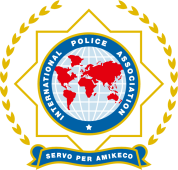 www.ipapolska.plINTERNATIONAL POLICE ASSOCIATION – POLISH SECTIONMIĘDZYNARODOWE STOWARZYSZENIE POLICJI – SEKCJA POLSKAINTERNATIONAL POLICE ASSOCIATION – POLISH SECTIONMIĘDZYNARODOWE STOWARZYSZENIE POLICJI – SEKCJA POLSKAINTERNATIONAL POLICE ASSOCIATION – POLISH SECTIONMIĘDZYNARODOWE STOWARZYSZENIE POLICJI – SEKCJA POLSKAINTERNATIONAL POLICE ASSOCIATION – POLISH SECTIONMIĘDZYNARODOWE STOWARZYSZENIE POLICJI – SEKCJA POLSKAINTERNATIONAL POLICE ASSOCIATION – POLISH SECTIONMIĘDZYNARODOWE STOWARZYSZENIE POLICJI – SEKCJA POLSKAINTERNATIONAL POLICE ASSOCIATION – POLISH SECTIONMIĘDZYNARODOWE STOWARZYSZENIE POLICJI – SEKCJA POLSKAINTERNATIONAL POLICE ASSOCIATION – POLISH SECTIONMIĘDZYNARODOWE STOWARZYSZENIE POLICJI – SEKCJA POLSKAINTERNATIONAL POLICE ASSOCIATION – POLISH SECTIONMIĘDZYNARODOWE STOWARZYSZENIE POLICJI – SEKCJA POLSKAINTERNATIONAL POLICE ASSOCIATION – POLISH SECTIONMIĘDZYNARODOWE STOWARZYSZENIE POLICJI – SEKCJA POLSKAINTERNATIONAL POLICE ASSOCIATION – POLISH SECTIONMIĘDZYNARODOWE STOWARZYSZENIE POLICJI – SEKCJA POLSKAINTERNATIONAL POLICE ASSOCIATION – POLISH SECTIONMIĘDZYNARODOWE STOWARZYSZENIE POLICJI – SEKCJA POLSKAwww.ipapolska.plwww.ipapolska.plDEKLARACJA CZŁONKOWSKADEKLARACJA CZŁONKOWSKADEKLARACJA CZŁONKOWSKADEKLARACJA CZŁONKOWSKADEKLARACJA CZŁONKOWSKADEKLARACJA CZŁONKOWSKADEKLARACJA CZŁONKOWSKADEKLARACJA CZŁONKOWSKADEKLARACJA CZŁONKOWSKADEKLARACJA CZŁONKOWSKADEKLARACJA CZŁONKOWSKAwww.ipapolska.plwww.ipapolska.plRegion PrzemyskiRegion PrzemyskiRegion PrzemyskiRegion PrzemyskiRegion PrzemyskiPodkarpacka
Grupa WojewódzkaPodkarpacka
Grupa WojewódzkaPodkarpacka
Grupa WojewódzkaPodkarpacka
Grupa WojewódzkaPodkarpacka
Grupa WojewódzkaPodkarpacka
Grupa Wojewódzkawww.ipapolska.pl(wypisać jedynie w przypadku wtórnika) Nr legitymacji IPA (wypisać jedynie w przypadku wtórnika) Nr legitymacji IPA (wypisać jedynie w przypadku wtórnika) Nr legitymacji IPA (wypisać jedynie w przypadku wtórnika) Nr legitymacji IPA (wypisać jedynie w przypadku wtórnika) Nr legitymacji IPA (wypisać jedynie w przypadku wtórnika) Nr legitymacji IPA (wypisać jedynie w przypadku wtórnika) Nr legitymacji IPA (wypisać jedynie w przypadku wtórnika) Nr legitymacji IPA (wypisać jedynie w przypadku wtórnika) Nr legitymacji IPA (wypisać jedynie w przypadku wtórnika) Nr legitymacji IPA PL- 1. OŚWIADCZENIE1. OŚWIADCZENIE1. OŚWIADCZENIE1. OŚWIADCZENIE1. OŚWIADCZENIE2. DANE DO LEGITYMACJI2. DANE DO LEGITYMACJI2. DANE DO LEGITYMACJI2. DANE DO LEGITYMACJI2. DANE DO LEGITYMACJI2. DANE DO LEGITYMACJI2. DANE DO LEGITYMACJI2. DANE DO LEGITYMACJIChcę zostać członkiem Sekcji Polskiej IPA (Międzynarodowego Stowarzyszenia Policji) i oznajmiam, że znane mi są postanowienia Statutu IPA SP, do których przestrzegania niniejszym się zobowiązuję. Oświadczam, że nie byłem skazany  prawomocnym wyrokiem sądu za przestępstwo lub przestępstwo skarbowe, umyślne, ścigane z oskarżenia publicznego.Jednocześnie oświadczam, że:PEŁNIĘ SŁUŻBĘ W POLICJI / STRAŻY GRANICZNEJ*JESTEM EMERYTEM / RENCISTĄ* wymienionych służb*niepotrzebne skreślićWyrażam zgodę na przetwarzanie moich danych osobowych przez Administratorów danych tj. Sekcję Polską IPA z siedzibą w Poznaniu ul. Kochanowskiego 2A, macierzysty Region IPA oraz macierzystą Grupę Wojewódzka IPA. Przyjmuję do wiadomości, że: moje dane osobowe będą przetwarzane w celach statutowych oraz prowadzenia ewidencji członkowskiej, mogą zostać udostępnione innym podmiotom wyłącznie w celu realizacji projektów, w których będę brał udział oraz wytworzenia legitymacji członkowskiej, podanie danych jest dobrowolne, jednakże odmowa ich podania jest równoznaczna z brakiem możliwości członkostwa  w Stowarzyszeniu, mam prawo dostępu do treści swoich danych, ich poprawiania lub usunięcia.Wyrażam zgodę na informowanie mnie o sprawach Stowarzyszenia, na wskazany przeze mnie w deklaracji członkowskiej adres do korespondencji, adres e-mailowy i telefon.Podstawa prawna: Rozporz. Parlamentu Europejskiego i Rady (UE) 2016/679 z 27.04.2016 r., w sprawie ochrony osób fizycznych w związku z przetwarzaniem danych osobowych i swobodnego przepływu takich danych oraz uchylenia dyrektywy 95/46/WE (ogólne rozporządzenie o ochronie danych)._______________          __________________________           Data                            czytelny podpis kandydataChcę zostać członkiem Sekcji Polskiej IPA (Międzynarodowego Stowarzyszenia Policji) i oznajmiam, że znane mi są postanowienia Statutu IPA SP, do których przestrzegania niniejszym się zobowiązuję. Oświadczam, że nie byłem skazany  prawomocnym wyrokiem sądu za przestępstwo lub przestępstwo skarbowe, umyślne, ścigane z oskarżenia publicznego.Jednocześnie oświadczam, że:PEŁNIĘ SŁUŻBĘ W POLICJI / STRAŻY GRANICZNEJ*JESTEM EMERYTEM / RENCISTĄ* wymienionych służb*niepotrzebne skreślićWyrażam zgodę na przetwarzanie moich danych osobowych przez Administratorów danych tj. Sekcję Polską IPA z siedzibą w Poznaniu ul. Kochanowskiego 2A, macierzysty Region IPA oraz macierzystą Grupę Wojewódzka IPA. Przyjmuję do wiadomości, że: moje dane osobowe będą przetwarzane w celach statutowych oraz prowadzenia ewidencji członkowskiej, mogą zostać udostępnione innym podmiotom wyłącznie w celu realizacji projektów, w których będę brał udział oraz wytworzenia legitymacji członkowskiej, podanie danych jest dobrowolne, jednakże odmowa ich podania jest równoznaczna z brakiem możliwości członkostwa  w Stowarzyszeniu, mam prawo dostępu do treści swoich danych, ich poprawiania lub usunięcia.Wyrażam zgodę na informowanie mnie o sprawach Stowarzyszenia, na wskazany przeze mnie w deklaracji członkowskiej adres do korespondencji, adres e-mailowy i telefon.Podstawa prawna: Rozporz. Parlamentu Europejskiego i Rady (UE) 2016/679 z 27.04.2016 r., w sprawie ochrony osób fizycznych w związku z przetwarzaniem danych osobowych i swobodnego przepływu takich danych oraz uchylenia dyrektywy 95/46/WE (ogólne rozporządzenie o ochronie danych)._______________          __________________________           Data                            czytelny podpis kandydataChcę zostać członkiem Sekcji Polskiej IPA (Międzynarodowego Stowarzyszenia Policji) i oznajmiam, że znane mi są postanowienia Statutu IPA SP, do których przestrzegania niniejszym się zobowiązuję. Oświadczam, że nie byłem skazany  prawomocnym wyrokiem sądu za przestępstwo lub przestępstwo skarbowe, umyślne, ścigane z oskarżenia publicznego.Jednocześnie oświadczam, że:PEŁNIĘ SŁUŻBĘ W POLICJI / STRAŻY GRANICZNEJ*JESTEM EMERYTEM / RENCISTĄ* wymienionych służb*niepotrzebne skreślićWyrażam zgodę na przetwarzanie moich danych osobowych przez Administratorów danych tj. Sekcję Polską IPA z siedzibą w Poznaniu ul. Kochanowskiego 2A, macierzysty Region IPA oraz macierzystą Grupę Wojewódzka IPA. Przyjmuję do wiadomości, że: moje dane osobowe będą przetwarzane w celach statutowych oraz prowadzenia ewidencji członkowskiej, mogą zostać udostępnione innym podmiotom wyłącznie w celu realizacji projektów, w których będę brał udział oraz wytworzenia legitymacji członkowskiej, podanie danych jest dobrowolne, jednakże odmowa ich podania jest równoznaczna z brakiem możliwości członkostwa  w Stowarzyszeniu, mam prawo dostępu do treści swoich danych, ich poprawiania lub usunięcia.Wyrażam zgodę na informowanie mnie o sprawach Stowarzyszenia, na wskazany przeze mnie w deklaracji członkowskiej adres do korespondencji, adres e-mailowy i telefon.Podstawa prawna: Rozporz. Parlamentu Europejskiego i Rady (UE) 2016/679 z 27.04.2016 r., w sprawie ochrony osób fizycznych w związku z przetwarzaniem danych osobowych i swobodnego przepływu takich danych oraz uchylenia dyrektywy 95/46/WE (ogólne rozporządzenie o ochronie danych)._______________          __________________________           Data                            czytelny podpis kandydataChcę zostać członkiem Sekcji Polskiej IPA (Międzynarodowego Stowarzyszenia Policji) i oznajmiam, że znane mi są postanowienia Statutu IPA SP, do których przestrzegania niniejszym się zobowiązuję. Oświadczam, że nie byłem skazany  prawomocnym wyrokiem sądu za przestępstwo lub przestępstwo skarbowe, umyślne, ścigane z oskarżenia publicznego.Jednocześnie oświadczam, że:PEŁNIĘ SŁUŻBĘ W POLICJI / STRAŻY GRANICZNEJ*JESTEM EMERYTEM / RENCISTĄ* wymienionych służb*niepotrzebne skreślićWyrażam zgodę na przetwarzanie moich danych osobowych przez Administratorów danych tj. Sekcję Polską IPA z siedzibą w Poznaniu ul. Kochanowskiego 2A, macierzysty Region IPA oraz macierzystą Grupę Wojewódzka IPA. Przyjmuję do wiadomości, że: moje dane osobowe będą przetwarzane w celach statutowych oraz prowadzenia ewidencji członkowskiej, mogą zostać udostępnione innym podmiotom wyłącznie w celu realizacji projektów, w których będę brał udział oraz wytworzenia legitymacji członkowskiej, podanie danych jest dobrowolne, jednakże odmowa ich podania jest równoznaczna z brakiem możliwości członkostwa  w Stowarzyszeniu, mam prawo dostępu do treści swoich danych, ich poprawiania lub usunięcia.Wyrażam zgodę na informowanie mnie o sprawach Stowarzyszenia, na wskazany przeze mnie w deklaracji członkowskiej adres do korespondencji, adres e-mailowy i telefon.Podstawa prawna: Rozporz. Parlamentu Europejskiego i Rady (UE) 2016/679 z 27.04.2016 r., w sprawie ochrony osób fizycznych w związku z przetwarzaniem danych osobowych i swobodnego przepływu takich danych oraz uchylenia dyrektywy 95/46/WE (ogólne rozporządzenie o ochronie danych)._______________          __________________________           Data                            czytelny podpis kandydataChcę zostać członkiem Sekcji Polskiej IPA (Międzynarodowego Stowarzyszenia Policji) i oznajmiam, że znane mi są postanowienia Statutu IPA SP, do których przestrzegania niniejszym się zobowiązuję. Oświadczam, że nie byłem skazany  prawomocnym wyrokiem sądu za przestępstwo lub przestępstwo skarbowe, umyślne, ścigane z oskarżenia publicznego.Jednocześnie oświadczam, że:PEŁNIĘ SŁUŻBĘ W POLICJI / STRAŻY GRANICZNEJ*JESTEM EMERYTEM / RENCISTĄ* wymienionych służb*niepotrzebne skreślićWyrażam zgodę na przetwarzanie moich danych osobowych przez Administratorów danych tj. Sekcję Polską IPA z siedzibą w Poznaniu ul. Kochanowskiego 2A, macierzysty Region IPA oraz macierzystą Grupę Wojewódzka IPA. Przyjmuję do wiadomości, że: moje dane osobowe będą przetwarzane w celach statutowych oraz prowadzenia ewidencji członkowskiej, mogą zostać udostępnione innym podmiotom wyłącznie w celu realizacji projektów, w których będę brał udział oraz wytworzenia legitymacji członkowskiej, podanie danych jest dobrowolne, jednakże odmowa ich podania jest równoznaczna z brakiem możliwości członkostwa  w Stowarzyszeniu, mam prawo dostępu do treści swoich danych, ich poprawiania lub usunięcia.Wyrażam zgodę na informowanie mnie o sprawach Stowarzyszenia, na wskazany przeze mnie w deklaracji członkowskiej adres do korespondencji, adres e-mailowy i telefon.Podstawa prawna: Rozporz. Parlamentu Europejskiego i Rady (UE) 2016/679 z 27.04.2016 r., w sprawie ochrony osób fizycznych w związku z przetwarzaniem danych osobowych i swobodnego przepływu takich danych oraz uchylenia dyrektywy 95/46/WE (ogólne rozporządzenie o ochronie danych)._______________          __________________________           Data                            czytelny podpis kandydataNAZWISKONAZWISKONAZWISKONAZWISKONAZWISKONAZWISKOChcę zostać członkiem Sekcji Polskiej IPA (Międzynarodowego Stowarzyszenia Policji) i oznajmiam, że znane mi są postanowienia Statutu IPA SP, do których przestrzegania niniejszym się zobowiązuję. Oświadczam, że nie byłem skazany  prawomocnym wyrokiem sądu za przestępstwo lub przestępstwo skarbowe, umyślne, ścigane z oskarżenia publicznego.Jednocześnie oświadczam, że:PEŁNIĘ SŁUŻBĘ W POLICJI / STRAŻY GRANICZNEJ*JESTEM EMERYTEM / RENCISTĄ* wymienionych służb*niepotrzebne skreślićWyrażam zgodę na przetwarzanie moich danych osobowych przez Administratorów danych tj. Sekcję Polską IPA z siedzibą w Poznaniu ul. Kochanowskiego 2A, macierzysty Region IPA oraz macierzystą Grupę Wojewódzka IPA. Przyjmuję do wiadomości, że: moje dane osobowe będą przetwarzane w celach statutowych oraz prowadzenia ewidencji członkowskiej, mogą zostać udostępnione innym podmiotom wyłącznie w celu realizacji projektów, w których będę brał udział oraz wytworzenia legitymacji członkowskiej, podanie danych jest dobrowolne, jednakże odmowa ich podania jest równoznaczna z brakiem możliwości członkostwa  w Stowarzyszeniu, mam prawo dostępu do treści swoich danych, ich poprawiania lub usunięcia.Wyrażam zgodę na informowanie mnie o sprawach Stowarzyszenia, na wskazany przeze mnie w deklaracji członkowskiej adres do korespondencji, adres e-mailowy i telefon.Podstawa prawna: Rozporz. Parlamentu Europejskiego i Rady (UE) 2016/679 z 27.04.2016 r., w sprawie ochrony osób fizycznych w związku z przetwarzaniem danych osobowych i swobodnego przepływu takich danych oraz uchylenia dyrektywy 95/46/WE (ogólne rozporządzenie o ochronie danych)._______________          __________________________           Data                            czytelny podpis kandydataChcę zostać członkiem Sekcji Polskiej IPA (Międzynarodowego Stowarzyszenia Policji) i oznajmiam, że znane mi są postanowienia Statutu IPA SP, do których przestrzegania niniejszym się zobowiązuję. Oświadczam, że nie byłem skazany  prawomocnym wyrokiem sądu za przestępstwo lub przestępstwo skarbowe, umyślne, ścigane z oskarżenia publicznego.Jednocześnie oświadczam, że:PEŁNIĘ SŁUŻBĘ W POLICJI / STRAŻY GRANICZNEJ*JESTEM EMERYTEM / RENCISTĄ* wymienionych służb*niepotrzebne skreślićWyrażam zgodę na przetwarzanie moich danych osobowych przez Administratorów danych tj. Sekcję Polską IPA z siedzibą w Poznaniu ul. Kochanowskiego 2A, macierzysty Region IPA oraz macierzystą Grupę Wojewódzka IPA. Przyjmuję do wiadomości, że: moje dane osobowe będą przetwarzane w celach statutowych oraz prowadzenia ewidencji członkowskiej, mogą zostać udostępnione innym podmiotom wyłącznie w celu realizacji projektów, w których będę brał udział oraz wytworzenia legitymacji członkowskiej, podanie danych jest dobrowolne, jednakże odmowa ich podania jest równoznaczna z brakiem możliwości członkostwa  w Stowarzyszeniu, mam prawo dostępu do treści swoich danych, ich poprawiania lub usunięcia.Wyrażam zgodę na informowanie mnie o sprawach Stowarzyszenia, na wskazany przeze mnie w deklaracji członkowskiej adres do korespondencji, adres e-mailowy i telefon.Podstawa prawna: Rozporz. Parlamentu Europejskiego i Rady (UE) 2016/679 z 27.04.2016 r., w sprawie ochrony osób fizycznych w związku z przetwarzaniem danych osobowych i swobodnego przepływu takich danych oraz uchylenia dyrektywy 95/46/WE (ogólne rozporządzenie o ochronie danych)._______________          __________________________           Data                            czytelny podpis kandydataChcę zostać członkiem Sekcji Polskiej IPA (Międzynarodowego Stowarzyszenia Policji) i oznajmiam, że znane mi są postanowienia Statutu IPA SP, do których przestrzegania niniejszym się zobowiązuję. Oświadczam, że nie byłem skazany  prawomocnym wyrokiem sądu za przestępstwo lub przestępstwo skarbowe, umyślne, ścigane z oskarżenia publicznego.Jednocześnie oświadczam, że:PEŁNIĘ SŁUŻBĘ W POLICJI / STRAŻY GRANICZNEJ*JESTEM EMERYTEM / RENCISTĄ* wymienionych służb*niepotrzebne skreślićWyrażam zgodę na przetwarzanie moich danych osobowych przez Administratorów danych tj. Sekcję Polską IPA z siedzibą w Poznaniu ul. Kochanowskiego 2A, macierzysty Region IPA oraz macierzystą Grupę Wojewódzka IPA. Przyjmuję do wiadomości, że: moje dane osobowe będą przetwarzane w celach statutowych oraz prowadzenia ewidencji członkowskiej, mogą zostać udostępnione innym podmiotom wyłącznie w celu realizacji projektów, w których będę brał udział oraz wytworzenia legitymacji członkowskiej, podanie danych jest dobrowolne, jednakże odmowa ich podania jest równoznaczna z brakiem możliwości członkostwa  w Stowarzyszeniu, mam prawo dostępu do treści swoich danych, ich poprawiania lub usunięcia.Wyrażam zgodę na informowanie mnie o sprawach Stowarzyszenia, na wskazany przeze mnie w deklaracji członkowskiej adres do korespondencji, adres e-mailowy i telefon.Podstawa prawna: Rozporz. Parlamentu Europejskiego i Rady (UE) 2016/679 z 27.04.2016 r., w sprawie ochrony osób fizycznych w związku z przetwarzaniem danych osobowych i swobodnego przepływu takich danych oraz uchylenia dyrektywy 95/46/WE (ogólne rozporządzenie o ochronie danych)._______________          __________________________           Data                            czytelny podpis kandydataChcę zostać członkiem Sekcji Polskiej IPA (Międzynarodowego Stowarzyszenia Policji) i oznajmiam, że znane mi są postanowienia Statutu IPA SP, do których przestrzegania niniejszym się zobowiązuję. Oświadczam, że nie byłem skazany  prawomocnym wyrokiem sądu za przestępstwo lub przestępstwo skarbowe, umyślne, ścigane z oskarżenia publicznego.Jednocześnie oświadczam, że:PEŁNIĘ SŁUŻBĘ W POLICJI / STRAŻY GRANICZNEJ*JESTEM EMERYTEM / RENCISTĄ* wymienionych służb*niepotrzebne skreślićWyrażam zgodę na przetwarzanie moich danych osobowych przez Administratorów danych tj. Sekcję Polską IPA z siedzibą w Poznaniu ul. Kochanowskiego 2A, macierzysty Region IPA oraz macierzystą Grupę Wojewódzka IPA. Przyjmuję do wiadomości, że: moje dane osobowe będą przetwarzane w celach statutowych oraz prowadzenia ewidencji członkowskiej, mogą zostać udostępnione innym podmiotom wyłącznie w celu realizacji projektów, w których będę brał udział oraz wytworzenia legitymacji członkowskiej, podanie danych jest dobrowolne, jednakże odmowa ich podania jest równoznaczna z brakiem możliwości członkostwa  w Stowarzyszeniu, mam prawo dostępu do treści swoich danych, ich poprawiania lub usunięcia.Wyrażam zgodę na informowanie mnie o sprawach Stowarzyszenia, na wskazany przeze mnie w deklaracji członkowskiej adres do korespondencji, adres e-mailowy i telefon.Podstawa prawna: Rozporz. Parlamentu Europejskiego i Rady (UE) 2016/679 z 27.04.2016 r., w sprawie ochrony osób fizycznych w związku z przetwarzaniem danych osobowych i swobodnego przepływu takich danych oraz uchylenia dyrektywy 95/46/WE (ogólne rozporządzenie o ochronie danych)._______________          __________________________           Data                            czytelny podpis kandydataChcę zostać członkiem Sekcji Polskiej IPA (Międzynarodowego Stowarzyszenia Policji) i oznajmiam, że znane mi są postanowienia Statutu IPA SP, do których przestrzegania niniejszym się zobowiązuję. Oświadczam, że nie byłem skazany  prawomocnym wyrokiem sądu za przestępstwo lub przestępstwo skarbowe, umyślne, ścigane z oskarżenia publicznego.Jednocześnie oświadczam, że:PEŁNIĘ SŁUŻBĘ W POLICJI / STRAŻY GRANICZNEJ*JESTEM EMERYTEM / RENCISTĄ* wymienionych służb*niepotrzebne skreślićWyrażam zgodę na przetwarzanie moich danych osobowych przez Administratorów danych tj. Sekcję Polską IPA z siedzibą w Poznaniu ul. Kochanowskiego 2A, macierzysty Region IPA oraz macierzystą Grupę Wojewódzka IPA. Przyjmuję do wiadomości, że: moje dane osobowe będą przetwarzane w celach statutowych oraz prowadzenia ewidencji członkowskiej, mogą zostać udostępnione innym podmiotom wyłącznie w celu realizacji projektów, w których będę brał udział oraz wytworzenia legitymacji członkowskiej, podanie danych jest dobrowolne, jednakże odmowa ich podania jest równoznaczna z brakiem możliwości członkostwa  w Stowarzyszeniu, mam prawo dostępu do treści swoich danych, ich poprawiania lub usunięcia.Wyrażam zgodę na informowanie mnie o sprawach Stowarzyszenia, na wskazany przeze mnie w deklaracji członkowskiej adres do korespondencji, adres e-mailowy i telefon.Podstawa prawna: Rozporz. Parlamentu Europejskiego i Rady (UE) 2016/679 z 27.04.2016 r., w sprawie ochrony osób fizycznych w związku z przetwarzaniem danych osobowych i swobodnego przepływu takich danych oraz uchylenia dyrektywy 95/46/WE (ogólne rozporządzenie o ochronie danych)._______________          __________________________           Data                            czytelny podpis kandydataIMIĘIMIĘIMIĘIMIĘIMIĘIMIĘChcę zostać członkiem Sekcji Polskiej IPA (Międzynarodowego Stowarzyszenia Policji) i oznajmiam, że znane mi są postanowienia Statutu IPA SP, do których przestrzegania niniejszym się zobowiązuję. Oświadczam, że nie byłem skazany  prawomocnym wyrokiem sądu za przestępstwo lub przestępstwo skarbowe, umyślne, ścigane z oskarżenia publicznego.Jednocześnie oświadczam, że:PEŁNIĘ SŁUŻBĘ W POLICJI / STRAŻY GRANICZNEJ*JESTEM EMERYTEM / RENCISTĄ* wymienionych służb*niepotrzebne skreślićWyrażam zgodę na przetwarzanie moich danych osobowych przez Administratorów danych tj. Sekcję Polską IPA z siedzibą w Poznaniu ul. Kochanowskiego 2A, macierzysty Region IPA oraz macierzystą Grupę Wojewódzka IPA. Przyjmuję do wiadomości, że: moje dane osobowe będą przetwarzane w celach statutowych oraz prowadzenia ewidencji członkowskiej, mogą zostać udostępnione innym podmiotom wyłącznie w celu realizacji projektów, w których będę brał udział oraz wytworzenia legitymacji członkowskiej, podanie danych jest dobrowolne, jednakże odmowa ich podania jest równoznaczna z brakiem możliwości członkostwa  w Stowarzyszeniu, mam prawo dostępu do treści swoich danych, ich poprawiania lub usunięcia.Wyrażam zgodę na informowanie mnie o sprawach Stowarzyszenia, na wskazany przeze mnie w deklaracji członkowskiej adres do korespondencji, adres e-mailowy i telefon.Podstawa prawna: Rozporz. Parlamentu Europejskiego i Rady (UE) 2016/679 z 27.04.2016 r., w sprawie ochrony osób fizycznych w związku z przetwarzaniem danych osobowych i swobodnego przepływu takich danych oraz uchylenia dyrektywy 95/46/WE (ogólne rozporządzenie o ochronie danych)._______________          __________________________           Data                            czytelny podpis kandydataChcę zostać członkiem Sekcji Polskiej IPA (Międzynarodowego Stowarzyszenia Policji) i oznajmiam, że znane mi są postanowienia Statutu IPA SP, do których przestrzegania niniejszym się zobowiązuję. Oświadczam, że nie byłem skazany  prawomocnym wyrokiem sądu za przestępstwo lub przestępstwo skarbowe, umyślne, ścigane z oskarżenia publicznego.Jednocześnie oświadczam, że:PEŁNIĘ SŁUŻBĘ W POLICJI / STRAŻY GRANICZNEJ*JESTEM EMERYTEM / RENCISTĄ* wymienionych służb*niepotrzebne skreślićWyrażam zgodę na przetwarzanie moich danych osobowych przez Administratorów danych tj. Sekcję Polską IPA z siedzibą w Poznaniu ul. Kochanowskiego 2A, macierzysty Region IPA oraz macierzystą Grupę Wojewódzka IPA. Przyjmuję do wiadomości, że: moje dane osobowe będą przetwarzane w celach statutowych oraz prowadzenia ewidencji członkowskiej, mogą zostać udostępnione innym podmiotom wyłącznie w celu realizacji projektów, w których będę brał udział oraz wytworzenia legitymacji członkowskiej, podanie danych jest dobrowolne, jednakże odmowa ich podania jest równoznaczna z brakiem możliwości członkostwa  w Stowarzyszeniu, mam prawo dostępu do treści swoich danych, ich poprawiania lub usunięcia.Wyrażam zgodę na informowanie mnie o sprawach Stowarzyszenia, na wskazany przeze mnie w deklaracji członkowskiej adres do korespondencji, adres e-mailowy i telefon.Podstawa prawna: Rozporz. Parlamentu Europejskiego i Rady (UE) 2016/679 z 27.04.2016 r., w sprawie ochrony osób fizycznych w związku z przetwarzaniem danych osobowych i swobodnego przepływu takich danych oraz uchylenia dyrektywy 95/46/WE (ogólne rozporządzenie o ochronie danych)._______________          __________________________           Data                            czytelny podpis kandydataChcę zostać członkiem Sekcji Polskiej IPA (Międzynarodowego Stowarzyszenia Policji) i oznajmiam, że znane mi są postanowienia Statutu IPA SP, do których przestrzegania niniejszym się zobowiązuję. Oświadczam, że nie byłem skazany  prawomocnym wyrokiem sądu za przestępstwo lub przestępstwo skarbowe, umyślne, ścigane z oskarżenia publicznego.Jednocześnie oświadczam, że:PEŁNIĘ SŁUŻBĘ W POLICJI / STRAŻY GRANICZNEJ*JESTEM EMERYTEM / RENCISTĄ* wymienionych służb*niepotrzebne skreślićWyrażam zgodę na przetwarzanie moich danych osobowych przez Administratorów danych tj. Sekcję Polską IPA z siedzibą w Poznaniu ul. Kochanowskiego 2A, macierzysty Region IPA oraz macierzystą Grupę Wojewódzka IPA. Przyjmuję do wiadomości, że: moje dane osobowe będą przetwarzane w celach statutowych oraz prowadzenia ewidencji członkowskiej, mogą zostać udostępnione innym podmiotom wyłącznie w celu realizacji projektów, w których będę brał udział oraz wytworzenia legitymacji członkowskiej, podanie danych jest dobrowolne, jednakże odmowa ich podania jest równoznaczna z brakiem możliwości członkostwa  w Stowarzyszeniu, mam prawo dostępu do treści swoich danych, ich poprawiania lub usunięcia.Wyrażam zgodę na informowanie mnie o sprawach Stowarzyszenia, na wskazany przeze mnie w deklaracji członkowskiej adres do korespondencji, adres e-mailowy i telefon.Podstawa prawna: Rozporz. Parlamentu Europejskiego i Rady (UE) 2016/679 z 27.04.2016 r., w sprawie ochrony osób fizycznych w związku z przetwarzaniem danych osobowych i swobodnego przepływu takich danych oraz uchylenia dyrektywy 95/46/WE (ogólne rozporządzenie o ochronie danych)._______________          __________________________           Data                            czytelny podpis kandydataChcę zostać członkiem Sekcji Polskiej IPA (Międzynarodowego Stowarzyszenia Policji) i oznajmiam, że znane mi są postanowienia Statutu IPA SP, do których przestrzegania niniejszym się zobowiązuję. Oświadczam, że nie byłem skazany  prawomocnym wyrokiem sądu za przestępstwo lub przestępstwo skarbowe, umyślne, ścigane z oskarżenia publicznego.Jednocześnie oświadczam, że:PEŁNIĘ SŁUŻBĘ W POLICJI / STRAŻY GRANICZNEJ*JESTEM EMERYTEM / RENCISTĄ* wymienionych służb*niepotrzebne skreślićWyrażam zgodę na przetwarzanie moich danych osobowych przez Administratorów danych tj. Sekcję Polską IPA z siedzibą w Poznaniu ul. Kochanowskiego 2A, macierzysty Region IPA oraz macierzystą Grupę Wojewódzka IPA. Przyjmuję do wiadomości, że: moje dane osobowe będą przetwarzane w celach statutowych oraz prowadzenia ewidencji członkowskiej, mogą zostać udostępnione innym podmiotom wyłącznie w celu realizacji projektów, w których będę brał udział oraz wytworzenia legitymacji członkowskiej, podanie danych jest dobrowolne, jednakże odmowa ich podania jest równoznaczna z brakiem możliwości członkostwa  w Stowarzyszeniu, mam prawo dostępu do treści swoich danych, ich poprawiania lub usunięcia.Wyrażam zgodę na informowanie mnie o sprawach Stowarzyszenia, na wskazany przeze mnie w deklaracji członkowskiej adres do korespondencji, adres e-mailowy i telefon.Podstawa prawna: Rozporz. Parlamentu Europejskiego i Rady (UE) 2016/679 z 27.04.2016 r., w sprawie ochrony osób fizycznych w związku z przetwarzaniem danych osobowych i swobodnego przepływu takich danych oraz uchylenia dyrektywy 95/46/WE (ogólne rozporządzenie o ochronie danych)._______________          __________________________           Data                            czytelny podpis kandydataChcę zostać członkiem Sekcji Polskiej IPA (Międzynarodowego Stowarzyszenia Policji) i oznajmiam, że znane mi są postanowienia Statutu IPA SP, do których przestrzegania niniejszym się zobowiązuję. Oświadczam, że nie byłem skazany  prawomocnym wyrokiem sądu za przestępstwo lub przestępstwo skarbowe, umyślne, ścigane z oskarżenia publicznego.Jednocześnie oświadczam, że:PEŁNIĘ SŁUŻBĘ W POLICJI / STRAŻY GRANICZNEJ*JESTEM EMERYTEM / RENCISTĄ* wymienionych służb*niepotrzebne skreślićWyrażam zgodę na przetwarzanie moich danych osobowych przez Administratorów danych tj. Sekcję Polską IPA z siedzibą w Poznaniu ul. Kochanowskiego 2A, macierzysty Region IPA oraz macierzystą Grupę Wojewódzka IPA. Przyjmuję do wiadomości, że: moje dane osobowe będą przetwarzane w celach statutowych oraz prowadzenia ewidencji członkowskiej, mogą zostać udostępnione innym podmiotom wyłącznie w celu realizacji projektów, w których będę brał udział oraz wytworzenia legitymacji członkowskiej, podanie danych jest dobrowolne, jednakże odmowa ich podania jest równoznaczna z brakiem możliwości członkostwa  w Stowarzyszeniu, mam prawo dostępu do treści swoich danych, ich poprawiania lub usunięcia.Wyrażam zgodę na informowanie mnie o sprawach Stowarzyszenia, na wskazany przeze mnie w deklaracji członkowskiej adres do korespondencji, adres e-mailowy i telefon.Podstawa prawna: Rozporz. Parlamentu Europejskiego i Rady (UE) 2016/679 z 27.04.2016 r., w sprawie ochrony osób fizycznych w związku z przetwarzaniem danych osobowych i swobodnego przepływu takich danych oraz uchylenia dyrektywy 95/46/WE (ogólne rozporządzenie o ochronie danych)._______________          __________________________           Data                            czytelny podpis kandydataPESELPESELPESELPESELPESELPESELChcę zostać członkiem Sekcji Polskiej IPA (Międzynarodowego Stowarzyszenia Policji) i oznajmiam, że znane mi są postanowienia Statutu IPA SP, do których przestrzegania niniejszym się zobowiązuję. Oświadczam, że nie byłem skazany  prawomocnym wyrokiem sądu za przestępstwo lub przestępstwo skarbowe, umyślne, ścigane z oskarżenia publicznego.Jednocześnie oświadczam, że:PEŁNIĘ SŁUŻBĘ W POLICJI / STRAŻY GRANICZNEJ*JESTEM EMERYTEM / RENCISTĄ* wymienionych służb*niepotrzebne skreślićWyrażam zgodę na przetwarzanie moich danych osobowych przez Administratorów danych tj. Sekcję Polską IPA z siedzibą w Poznaniu ul. Kochanowskiego 2A, macierzysty Region IPA oraz macierzystą Grupę Wojewódzka IPA. Przyjmuję do wiadomości, że: moje dane osobowe będą przetwarzane w celach statutowych oraz prowadzenia ewidencji członkowskiej, mogą zostać udostępnione innym podmiotom wyłącznie w celu realizacji projektów, w których będę brał udział oraz wytworzenia legitymacji członkowskiej, podanie danych jest dobrowolne, jednakże odmowa ich podania jest równoznaczna z brakiem możliwości członkostwa  w Stowarzyszeniu, mam prawo dostępu do treści swoich danych, ich poprawiania lub usunięcia.Wyrażam zgodę na informowanie mnie o sprawach Stowarzyszenia, na wskazany przeze mnie w deklaracji członkowskiej adres do korespondencji, adres e-mailowy i telefon.Podstawa prawna: Rozporz. Parlamentu Europejskiego i Rady (UE) 2016/679 z 27.04.2016 r., w sprawie ochrony osób fizycznych w związku z przetwarzaniem danych osobowych i swobodnego przepływu takich danych oraz uchylenia dyrektywy 95/46/WE (ogólne rozporządzenie o ochronie danych)._______________          __________________________           Data                            czytelny podpis kandydataChcę zostać członkiem Sekcji Polskiej IPA (Międzynarodowego Stowarzyszenia Policji) i oznajmiam, że znane mi są postanowienia Statutu IPA SP, do których przestrzegania niniejszym się zobowiązuję. Oświadczam, że nie byłem skazany  prawomocnym wyrokiem sądu za przestępstwo lub przestępstwo skarbowe, umyślne, ścigane z oskarżenia publicznego.Jednocześnie oświadczam, że:PEŁNIĘ SŁUŻBĘ W POLICJI / STRAŻY GRANICZNEJ*JESTEM EMERYTEM / RENCISTĄ* wymienionych służb*niepotrzebne skreślićWyrażam zgodę na przetwarzanie moich danych osobowych przez Administratorów danych tj. Sekcję Polską IPA z siedzibą w Poznaniu ul. Kochanowskiego 2A, macierzysty Region IPA oraz macierzystą Grupę Wojewódzka IPA. Przyjmuję do wiadomości, że: moje dane osobowe będą przetwarzane w celach statutowych oraz prowadzenia ewidencji członkowskiej, mogą zostać udostępnione innym podmiotom wyłącznie w celu realizacji projektów, w których będę brał udział oraz wytworzenia legitymacji członkowskiej, podanie danych jest dobrowolne, jednakże odmowa ich podania jest równoznaczna z brakiem możliwości członkostwa  w Stowarzyszeniu, mam prawo dostępu do treści swoich danych, ich poprawiania lub usunięcia.Wyrażam zgodę na informowanie mnie o sprawach Stowarzyszenia, na wskazany przeze mnie w deklaracji członkowskiej adres do korespondencji, adres e-mailowy i telefon.Podstawa prawna: Rozporz. Parlamentu Europejskiego i Rady (UE) 2016/679 z 27.04.2016 r., w sprawie ochrony osób fizycznych w związku z przetwarzaniem danych osobowych i swobodnego przepływu takich danych oraz uchylenia dyrektywy 95/46/WE (ogólne rozporządzenie o ochronie danych)._______________          __________________________           Data                            czytelny podpis kandydataChcę zostać członkiem Sekcji Polskiej IPA (Międzynarodowego Stowarzyszenia Policji) i oznajmiam, że znane mi są postanowienia Statutu IPA SP, do których przestrzegania niniejszym się zobowiązuję. Oświadczam, że nie byłem skazany  prawomocnym wyrokiem sądu za przestępstwo lub przestępstwo skarbowe, umyślne, ścigane z oskarżenia publicznego.Jednocześnie oświadczam, że:PEŁNIĘ SŁUŻBĘ W POLICJI / STRAŻY GRANICZNEJ*JESTEM EMERYTEM / RENCISTĄ* wymienionych służb*niepotrzebne skreślićWyrażam zgodę na przetwarzanie moich danych osobowych przez Administratorów danych tj. Sekcję Polską IPA z siedzibą w Poznaniu ul. Kochanowskiego 2A, macierzysty Region IPA oraz macierzystą Grupę Wojewódzka IPA. Przyjmuję do wiadomości, że: moje dane osobowe będą przetwarzane w celach statutowych oraz prowadzenia ewidencji członkowskiej, mogą zostać udostępnione innym podmiotom wyłącznie w celu realizacji projektów, w których będę brał udział oraz wytworzenia legitymacji członkowskiej, podanie danych jest dobrowolne, jednakże odmowa ich podania jest równoznaczna z brakiem możliwości członkostwa  w Stowarzyszeniu, mam prawo dostępu do treści swoich danych, ich poprawiania lub usunięcia.Wyrażam zgodę na informowanie mnie o sprawach Stowarzyszenia, na wskazany przeze mnie w deklaracji członkowskiej adres do korespondencji, adres e-mailowy i telefon.Podstawa prawna: Rozporz. Parlamentu Europejskiego i Rady (UE) 2016/679 z 27.04.2016 r., w sprawie ochrony osób fizycznych w związku z przetwarzaniem danych osobowych i swobodnego przepływu takich danych oraz uchylenia dyrektywy 95/46/WE (ogólne rozporządzenie o ochronie danych)._______________          __________________________           Data                            czytelny podpis kandydataChcę zostać członkiem Sekcji Polskiej IPA (Międzynarodowego Stowarzyszenia Policji) i oznajmiam, że znane mi są postanowienia Statutu IPA SP, do których przestrzegania niniejszym się zobowiązuję. Oświadczam, że nie byłem skazany  prawomocnym wyrokiem sądu za przestępstwo lub przestępstwo skarbowe, umyślne, ścigane z oskarżenia publicznego.Jednocześnie oświadczam, że:PEŁNIĘ SŁUŻBĘ W POLICJI / STRAŻY GRANICZNEJ*JESTEM EMERYTEM / RENCISTĄ* wymienionych służb*niepotrzebne skreślićWyrażam zgodę na przetwarzanie moich danych osobowych przez Administratorów danych tj. Sekcję Polską IPA z siedzibą w Poznaniu ul. Kochanowskiego 2A, macierzysty Region IPA oraz macierzystą Grupę Wojewódzka IPA. Przyjmuję do wiadomości, że: moje dane osobowe będą przetwarzane w celach statutowych oraz prowadzenia ewidencji członkowskiej, mogą zostać udostępnione innym podmiotom wyłącznie w celu realizacji projektów, w których będę brał udział oraz wytworzenia legitymacji członkowskiej, podanie danych jest dobrowolne, jednakże odmowa ich podania jest równoznaczna z brakiem możliwości członkostwa  w Stowarzyszeniu, mam prawo dostępu do treści swoich danych, ich poprawiania lub usunięcia.Wyrażam zgodę na informowanie mnie o sprawach Stowarzyszenia, na wskazany przeze mnie w deklaracji członkowskiej adres do korespondencji, adres e-mailowy i telefon.Podstawa prawna: Rozporz. Parlamentu Europejskiego i Rady (UE) 2016/679 z 27.04.2016 r., w sprawie ochrony osób fizycznych w związku z przetwarzaniem danych osobowych i swobodnego przepływu takich danych oraz uchylenia dyrektywy 95/46/WE (ogólne rozporządzenie o ochronie danych)._______________          __________________________           Data                            czytelny podpis kandydataChcę zostać członkiem Sekcji Polskiej IPA (Międzynarodowego Stowarzyszenia Policji) i oznajmiam, że znane mi są postanowienia Statutu IPA SP, do których przestrzegania niniejszym się zobowiązuję. Oświadczam, że nie byłem skazany  prawomocnym wyrokiem sądu za przestępstwo lub przestępstwo skarbowe, umyślne, ścigane z oskarżenia publicznego.Jednocześnie oświadczam, że:PEŁNIĘ SŁUŻBĘ W POLICJI / STRAŻY GRANICZNEJ*JESTEM EMERYTEM / RENCISTĄ* wymienionych służb*niepotrzebne skreślićWyrażam zgodę na przetwarzanie moich danych osobowych przez Administratorów danych tj. Sekcję Polską IPA z siedzibą w Poznaniu ul. Kochanowskiego 2A, macierzysty Region IPA oraz macierzystą Grupę Wojewódzka IPA. Przyjmuję do wiadomości, że: moje dane osobowe będą przetwarzane w celach statutowych oraz prowadzenia ewidencji członkowskiej, mogą zostać udostępnione innym podmiotom wyłącznie w celu realizacji projektów, w których będę brał udział oraz wytworzenia legitymacji członkowskiej, podanie danych jest dobrowolne, jednakże odmowa ich podania jest równoznaczna z brakiem możliwości członkostwa  w Stowarzyszeniu, mam prawo dostępu do treści swoich danych, ich poprawiania lub usunięcia.Wyrażam zgodę na informowanie mnie o sprawach Stowarzyszenia, na wskazany przeze mnie w deklaracji członkowskiej adres do korespondencji, adres e-mailowy i telefon.Podstawa prawna: Rozporz. Parlamentu Europejskiego i Rady (UE) 2016/679 z 27.04.2016 r., w sprawie ochrony osób fizycznych w związku z przetwarzaniem danych osobowych i swobodnego przepływu takich danych oraz uchylenia dyrektywy 95/46/WE (ogólne rozporządzenie o ochronie danych)._______________          __________________________           Data                            czytelny podpis kandydataADRES ZAMELDOWANIA            z kodem pocztowym wyłącznie  dla potrzeb bazy IPAADRES ZAMELDOWANIA            z kodem pocztowym wyłącznie  dla potrzeb bazy IPAADRES ZAMELDOWANIA            z kodem pocztowym wyłącznie  dla potrzeb bazy IPAADRES ZAMELDOWANIA            z kodem pocztowym wyłącznie  dla potrzeb bazy IPAmiejscowośćmiejscowośćChcę zostać członkiem Sekcji Polskiej IPA (Międzynarodowego Stowarzyszenia Policji) i oznajmiam, że znane mi są postanowienia Statutu IPA SP, do których przestrzegania niniejszym się zobowiązuję. Oświadczam, że nie byłem skazany  prawomocnym wyrokiem sądu za przestępstwo lub przestępstwo skarbowe, umyślne, ścigane z oskarżenia publicznego.Jednocześnie oświadczam, że:PEŁNIĘ SŁUŻBĘ W POLICJI / STRAŻY GRANICZNEJ*JESTEM EMERYTEM / RENCISTĄ* wymienionych służb*niepotrzebne skreślićWyrażam zgodę na przetwarzanie moich danych osobowych przez Administratorów danych tj. Sekcję Polską IPA z siedzibą w Poznaniu ul. Kochanowskiego 2A, macierzysty Region IPA oraz macierzystą Grupę Wojewódzka IPA. Przyjmuję do wiadomości, że: moje dane osobowe będą przetwarzane w celach statutowych oraz prowadzenia ewidencji członkowskiej, mogą zostać udostępnione innym podmiotom wyłącznie w celu realizacji projektów, w których będę brał udział oraz wytworzenia legitymacji członkowskiej, podanie danych jest dobrowolne, jednakże odmowa ich podania jest równoznaczna z brakiem możliwości członkostwa  w Stowarzyszeniu, mam prawo dostępu do treści swoich danych, ich poprawiania lub usunięcia.Wyrażam zgodę na informowanie mnie o sprawach Stowarzyszenia, na wskazany przeze mnie w deklaracji członkowskiej adres do korespondencji, adres e-mailowy i telefon.Podstawa prawna: Rozporz. Parlamentu Europejskiego i Rady (UE) 2016/679 z 27.04.2016 r., w sprawie ochrony osób fizycznych w związku z przetwarzaniem danych osobowych i swobodnego przepływu takich danych oraz uchylenia dyrektywy 95/46/WE (ogólne rozporządzenie o ochronie danych)._______________          __________________________           Data                            czytelny podpis kandydataChcę zostać członkiem Sekcji Polskiej IPA (Międzynarodowego Stowarzyszenia Policji) i oznajmiam, że znane mi są postanowienia Statutu IPA SP, do których przestrzegania niniejszym się zobowiązuję. Oświadczam, że nie byłem skazany  prawomocnym wyrokiem sądu za przestępstwo lub przestępstwo skarbowe, umyślne, ścigane z oskarżenia publicznego.Jednocześnie oświadczam, że:PEŁNIĘ SŁUŻBĘ W POLICJI / STRAŻY GRANICZNEJ*JESTEM EMERYTEM / RENCISTĄ* wymienionych służb*niepotrzebne skreślićWyrażam zgodę na przetwarzanie moich danych osobowych przez Administratorów danych tj. Sekcję Polską IPA z siedzibą w Poznaniu ul. Kochanowskiego 2A, macierzysty Region IPA oraz macierzystą Grupę Wojewódzka IPA. Przyjmuję do wiadomości, że: moje dane osobowe będą przetwarzane w celach statutowych oraz prowadzenia ewidencji członkowskiej, mogą zostać udostępnione innym podmiotom wyłącznie w celu realizacji projektów, w których będę brał udział oraz wytworzenia legitymacji członkowskiej, podanie danych jest dobrowolne, jednakże odmowa ich podania jest równoznaczna z brakiem możliwości członkostwa  w Stowarzyszeniu, mam prawo dostępu do treści swoich danych, ich poprawiania lub usunięcia.Wyrażam zgodę na informowanie mnie o sprawach Stowarzyszenia, na wskazany przeze mnie w deklaracji członkowskiej adres do korespondencji, adres e-mailowy i telefon.Podstawa prawna: Rozporz. Parlamentu Europejskiego i Rady (UE) 2016/679 z 27.04.2016 r., w sprawie ochrony osób fizycznych w związku z przetwarzaniem danych osobowych i swobodnego przepływu takich danych oraz uchylenia dyrektywy 95/46/WE (ogólne rozporządzenie o ochronie danych)._______________          __________________________           Data                            czytelny podpis kandydataChcę zostać członkiem Sekcji Polskiej IPA (Międzynarodowego Stowarzyszenia Policji) i oznajmiam, że znane mi są postanowienia Statutu IPA SP, do których przestrzegania niniejszym się zobowiązuję. Oświadczam, że nie byłem skazany  prawomocnym wyrokiem sądu za przestępstwo lub przestępstwo skarbowe, umyślne, ścigane z oskarżenia publicznego.Jednocześnie oświadczam, że:PEŁNIĘ SŁUŻBĘ W POLICJI / STRAŻY GRANICZNEJ*JESTEM EMERYTEM / RENCISTĄ* wymienionych służb*niepotrzebne skreślićWyrażam zgodę na przetwarzanie moich danych osobowych przez Administratorów danych tj. Sekcję Polską IPA z siedzibą w Poznaniu ul. Kochanowskiego 2A, macierzysty Region IPA oraz macierzystą Grupę Wojewódzka IPA. Przyjmuję do wiadomości, że: moje dane osobowe będą przetwarzane w celach statutowych oraz prowadzenia ewidencji członkowskiej, mogą zostać udostępnione innym podmiotom wyłącznie w celu realizacji projektów, w których będę brał udział oraz wytworzenia legitymacji członkowskiej, podanie danych jest dobrowolne, jednakże odmowa ich podania jest równoznaczna z brakiem możliwości członkostwa  w Stowarzyszeniu, mam prawo dostępu do treści swoich danych, ich poprawiania lub usunięcia.Wyrażam zgodę na informowanie mnie o sprawach Stowarzyszenia, na wskazany przeze mnie w deklaracji członkowskiej adres do korespondencji, adres e-mailowy i telefon.Podstawa prawna: Rozporz. Parlamentu Europejskiego i Rady (UE) 2016/679 z 27.04.2016 r., w sprawie ochrony osób fizycznych w związku z przetwarzaniem danych osobowych i swobodnego przepływu takich danych oraz uchylenia dyrektywy 95/46/WE (ogólne rozporządzenie o ochronie danych)._______________          __________________________           Data                            czytelny podpis kandydataChcę zostać członkiem Sekcji Polskiej IPA (Międzynarodowego Stowarzyszenia Policji) i oznajmiam, że znane mi są postanowienia Statutu IPA SP, do których przestrzegania niniejszym się zobowiązuję. Oświadczam, że nie byłem skazany  prawomocnym wyrokiem sądu za przestępstwo lub przestępstwo skarbowe, umyślne, ścigane z oskarżenia publicznego.Jednocześnie oświadczam, że:PEŁNIĘ SŁUŻBĘ W POLICJI / STRAŻY GRANICZNEJ*JESTEM EMERYTEM / RENCISTĄ* wymienionych służb*niepotrzebne skreślićWyrażam zgodę na przetwarzanie moich danych osobowych przez Administratorów danych tj. Sekcję Polską IPA z siedzibą w Poznaniu ul. Kochanowskiego 2A, macierzysty Region IPA oraz macierzystą Grupę Wojewódzka IPA. Przyjmuję do wiadomości, że: moje dane osobowe będą przetwarzane w celach statutowych oraz prowadzenia ewidencji członkowskiej, mogą zostać udostępnione innym podmiotom wyłącznie w celu realizacji projektów, w których będę brał udział oraz wytworzenia legitymacji członkowskiej, podanie danych jest dobrowolne, jednakże odmowa ich podania jest równoznaczna z brakiem możliwości członkostwa  w Stowarzyszeniu, mam prawo dostępu do treści swoich danych, ich poprawiania lub usunięcia.Wyrażam zgodę na informowanie mnie o sprawach Stowarzyszenia, na wskazany przeze mnie w deklaracji członkowskiej adres do korespondencji, adres e-mailowy i telefon.Podstawa prawna: Rozporz. Parlamentu Europejskiego i Rady (UE) 2016/679 z 27.04.2016 r., w sprawie ochrony osób fizycznych w związku z przetwarzaniem danych osobowych i swobodnego przepływu takich danych oraz uchylenia dyrektywy 95/46/WE (ogólne rozporządzenie o ochronie danych)._______________          __________________________           Data                            czytelny podpis kandydataChcę zostać członkiem Sekcji Polskiej IPA (Międzynarodowego Stowarzyszenia Policji) i oznajmiam, że znane mi są postanowienia Statutu IPA SP, do których przestrzegania niniejszym się zobowiązuję. Oświadczam, że nie byłem skazany  prawomocnym wyrokiem sądu za przestępstwo lub przestępstwo skarbowe, umyślne, ścigane z oskarżenia publicznego.Jednocześnie oświadczam, że:PEŁNIĘ SŁUŻBĘ W POLICJI / STRAŻY GRANICZNEJ*JESTEM EMERYTEM / RENCISTĄ* wymienionych służb*niepotrzebne skreślićWyrażam zgodę na przetwarzanie moich danych osobowych przez Administratorów danych tj. Sekcję Polską IPA z siedzibą w Poznaniu ul. Kochanowskiego 2A, macierzysty Region IPA oraz macierzystą Grupę Wojewódzka IPA. Przyjmuję do wiadomości, że: moje dane osobowe będą przetwarzane w celach statutowych oraz prowadzenia ewidencji członkowskiej, mogą zostać udostępnione innym podmiotom wyłącznie w celu realizacji projektów, w których będę brał udział oraz wytworzenia legitymacji członkowskiej, podanie danych jest dobrowolne, jednakże odmowa ich podania jest równoznaczna z brakiem możliwości członkostwa  w Stowarzyszeniu, mam prawo dostępu do treści swoich danych, ich poprawiania lub usunięcia.Wyrażam zgodę na informowanie mnie o sprawach Stowarzyszenia, na wskazany przeze mnie w deklaracji członkowskiej adres do korespondencji, adres e-mailowy i telefon.Podstawa prawna: Rozporz. Parlamentu Europejskiego i Rady (UE) 2016/679 z 27.04.2016 r., w sprawie ochrony osób fizycznych w związku z przetwarzaniem danych osobowych i swobodnego przepływu takich danych oraz uchylenia dyrektywy 95/46/WE (ogólne rozporządzenie o ochronie danych)._______________          __________________________           Data                            czytelny podpis kandydataADRES ZAMELDOWANIA            z kodem pocztowym wyłącznie  dla potrzeb bazy IPAADRES ZAMELDOWANIA            z kodem pocztowym wyłącznie  dla potrzeb bazy IPAADRES ZAMELDOWANIA            z kodem pocztowym wyłącznie  dla potrzeb bazy IPAADRES ZAMELDOWANIA            z kodem pocztowym wyłącznie  dla potrzeb bazy IPAulica, nr domu/mieszkaniaulica, nr domu/mieszkaniaChcę zostać członkiem Sekcji Polskiej IPA (Międzynarodowego Stowarzyszenia Policji) i oznajmiam, że znane mi są postanowienia Statutu IPA SP, do których przestrzegania niniejszym się zobowiązuję. Oświadczam, że nie byłem skazany  prawomocnym wyrokiem sądu za przestępstwo lub przestępstwo skarbowe, umyślne, ścigane z oskarżenia publicznego.Jednocześnie oświadczam, że:PEŁNIĘ SŁUŻBĘ W POLICJI / STRAŻY GRANICZNEJ*JESTEM EMERYTEM / RENCISTĄ* wymienionych służb*niepotrzebne skreślićWyrażam zgodę na przetwarzanie moich danych osobowych przez Administratorów danych tj. Sekcję Polską IPA z siedzibą w Poznaniu ul. Kochanowskiego 2A, macierzysty Region IPA oraz macierzystą Grupę Wojewódzka IPA. Przyjmuję do wiadomości, że: moje dane osobowe będą przetwarzane w celach statutowych oraz prowadzenia ewidencji członkowskiej, mogą zostać udostępnione innym podmiotom wyłącznie w celu realizacji projektów, w których będę brał udział oraz wytworzenia legitymacji członkowskiej, podanie danych jest dobrowolne, jednakże odmowa ich podania jest równoznaczna z brakiem możliwości członkostwa  w Stowarzyszeniu, mam prawo dostępu do treści swoich danych, ich poprawiania lub usunięcia.Wyrażam zgodę na informowanie mnie o sprawach Stowarzyszenia, na wskazany przeze mnie w deklaracji członkowskiej adres do korespondencji, adres e-mailowy i telefon.Podstawa prawna: Rozporz. Parlamentu Europejskiego i Rady (UE) 2016/679 z 27.04.2016 r., w sprawie ochrony osób fizycznych w związku z przetwarzaniem danych osobowych i swobodnego przepływu takich danych oraz uchylenia dyrektywy 95/46/WE (ogólne rozporządzenie o ochronie danych)._______________          __________________________           Data                            czytelny podpis kandydataChcę zostać członkiem Sekcji Polskiej IPA (Międzynarodowego Stowarzyszenia Policji) i oznajmiam, że znane mi są postanowienia Statutu IPA SP, do których przestrzegania niniejszym się zobowiązuję. Oświadczam, że nie byłem skazany  prawomocnym wyrokiem sądu za przestępstwo lub przestępstwo skarbowe, umyślne, ścigane z oskarżenia publicznego.Jednocześnie oświadczam, że:PEŁNIĘ SŁUŻBĘ W POLICJI / STRAŻY GRANICZNEJ*JESTEM EMERYTEM / RENCISTĄ* wymienionych służb*niepotrzebne skreślićWyrażam zgodę na przetwarzanie moich danych osobowych przez Administratorów danych tj. Sekcję Polską IPA z siedzibą w Poznaniu ul. Kochanowskiego 2A, macierzysty Region IPA oraz macierzystą Grupę Wojewódzka IPA. Przyjmuję do wiadomości, że: moje dane osobowe będą przetwarzane w celach statutowych oraz prowadzenia ewidencji członkowskiej, mogą zostać udostępnione innym podmiotom wyłącznie w celu realizacji projektów, w których będę brał udział oraz wytworzenia legitymacji członkowskiej, podanie danych jest dobrowolne, jednakże odmowa ich podania jest równoznaczna z brakiem możliwości członkostwa  w Stowarzyszeniu, mam prawo dostępu do treści swoich danych, ich poprawiania lub usunięcia.Wyrażam zgodę na informowanie mnie o sprawach Stowarzyszenia, na wskazany przeze mnie w deklaracji członkowskiej adres do korespondencji, adres e-mailowy i telefon.Podstawa prawna: Rozporz. Parlamentu Europejskiego i Rady (UE) 2016/679 z 27.04.2016 r., w sprawie ochrony osób fizycznych w związku z przetwarzaniem danych osobowych i swobodnego przepływu takich danych oraz uchylenia dyrektywy 95/46/WE (ogólne rozporządzenie o ochronie danych)._______________          __________________________           Data                            czytelny podpis kandydataChcę zostać członkiem Sekcji Polskiej IPA (Międzynarodowego Stowarzyszenia Policji) i oznajmiam, że znane mi są postanowienia Statutu IPA SP, do których przestrzegania niniejszym się zobowiązuję. Oświadczam, że nie byłem skazany  prawomocnym wyrokiem sądu za przestępstwo lub przestępstwo skarbowe, umyślne, ścigane z oskarżenia publicznego.Jednocześnie oświadczam, że:PEŁNIĘ SŁUŻBĘ W POLICJI / STRAŻY GRANICZNEJ*JESTEM EMERYTEM / RENCISTĄ* wymienionych służb*niepotrzebne skreślićWyrażam zgodę na przetwarzanie moich danych osobowych przez Administratorów danych tj. Sekcję Polską IPA z siedzibą w Poznaniu ul. Kochanowskiego 2A, macierzysty Region IPA oraz macierzystą Grupę Wojewódzka IPA. Przyjmuję do wiadomości, że: moje dane osobowe będą przetwarzane w celach statutowych oraz prowadzenia ewidencji członkowskiej, mogą zostać udostępnione innym podmiotom wyłącznie w celu realizacji projektów, w których będę brał udział oraz wytworzenia legitymacji członkowskiej, podanie danych jest dobrowolne, jednakże odmowa ich podania jest równoznaczna z brakiem możliwości członkostwa  w Stowarzyszeniu, mam prawo dostępu do treści swoich danych, ich poprawiania lub usunięcia.Wyrażam zgodę na informowanie mnie o sprawach Stowarzyszenia, na wskazany przeze mnie w deklaracji członkowskiej adres do korespondencji, adres e-mailowy i telefon.Podstawa prawna: Rozporz. Parlamentu Europejskiego i Rady (UE) 2016/679 z 27.04.2016 r., w sprawie ochrony osób fizycznych w związku z przetwarzaniem danych osobowych i swobodnego przepływu takich danych oraz uchylenia dyrektywy 95/46/WE (ogólne rozporządzenie o ochronie danych)._______________          __________________________           Data                            czytelny podpis kandydataChcę zostać członkiem Sekcji Polskiej IPA (Międzynarodowego Stowarzyszenia Policji) i oznajmiam, że znane mi są postanowienia Statutu IPA SP, do których przestrzegania niniejszym się zobowiązuję. Oświadczam, że nie byłem skazany  prawomocnym wyrokiem sądu za przestępstwo lub przestępstwo skarbowe, umyślne, ścigane z oskarżenia publicznego.Jednocześnie oświadczam, że:PEŁNIĘ SŁUŻBĘ W POLICJI / STRAŻY GRANICZNEJ*JESTEM EMERYTEM / RENCISTĄ* wymienionych służb*niepotrzebne skreślićWyrażam zgodę na przetwarzanie moich danych osobowych przez Administratorów danych tj. Sekcję Polską IPA z siedzibą w Poznaniu ul. Kochanowskiego 2A, macierzysty Region IPA oraz macierzystą Grupę Wojewódzka IPA. Przyjmuję do wiadomości, że: moje dane osobowe będą przetwarzane w celach statutowych oraz prowadzenia ewidencji członkowskiej, mogą zostać udostępnione innym podmiotom wyłącznie w celu realizacji projektów, w których będę brał udział oraz wytworzenia legitymacji członkowskiej, podanie danych jest dobrowolne, jednakże odmowa ich podania jest równoznaczna z brakiem możliwości członkostwa  w Stowarzyszeniu, mam prawo dostępu do treści swoich danych, ich poprawiania lub usunięcia.Wyrażam zgodę na informowanie mnie o sprawach Stowarzyszenia, na wskazany przeze mnie w deklaracji członkowskiej adres do korespondencji, adres e-mailowy i telefon.Podstawa prawna: Rozporz. Parlamentu Europejskiego i Rady (UE) 2016/679 z 27.04.2016 r., w sprawie ochrony osób fizycznych w związku z przetwarzaniem danych osobowych i swobodnego przepływu takich danych oraz uchylenia dyrektywy 95/46/WE (ogólne rozporządzenie o ochronie danych)._______________          __________________________           Data                            czytelny podpis kandydataChcę zostać członkiem Sekcji Polskiej IPA (Międzynarodowego Stowarzyszenia Policji) i oznajmiam, że znane mi są postanowienia Statutu IPA SP, do których przestrzegania niniejszym się zobowiązuję. Oświadczam, że nie byłem skazany  prawomocnym wyrokiem sądu za przestępstwo lub przestępstwo skarbowe, umyślne, ścigane z oskarżenia publicznego.Jednocześnie oświadczam, że:PEŁNIĘ SŁUŻBĘ W POLICJI / STRAŻY GRANICZNEJ*JESTEM EMERYTEM / RENCISTĄ* wymienionych służb*niepotrzebne skreślićWyrażam zgodę na przetwarzanie moich danych osobowych przez Administratorów danych tj. Sekcję Polską IPA z siedzibą w Poznaniu ul. Kochanowskiego 2A, macierzysty Region IPA oraz macierzystą Grupę Wojewódzka IPA. Przyjmuję do wiadomości, że: moje dane osobowe będą przetwarzane w celach statutowych oraz prowadzenia ewidencji członkowskiej, mogą zostać udostępnione innym podmiotom wyłącznie w celu realizacji projektów, w których będę brał udział oraz wytworzenia legitymacji członkowskiej, podanie danych jest dobrowolne, jednakże odmowa ich podania jest równoznaczna z brakiem możliwości członkostwa  w Stowarzyszeniu, mam prawo dostępu do treści swoich danych, ich poprawiania lub usunięcia.Wyrażam zgodę na informowanie mnie o sprawach Stowarzyszenia, na wskazany przeze mnie w deklaracji członkowskiej adres do korespondencji, adres e-mailowy i telefon.Podstawa prawna: Rozporz. Parlamentu Europejskiego i Rady (UE) 2016/679 z 27.04.2016 r., w sprawie ochrony osób fizycznych w związku z przetwarzaniem danych osobowych i swobodnego przepływu takich danych oraz uchylenia dyrektywy 95/46/WE (ogólne rozporządzenie o ochronie danych)._______________          __________________________           Data                            czytelny podpis kandydataADRES ZAMELDOWANIA            z kodem pocztowym wyłącznie  dla potrzeb bazy IPAADRES ZAMELDOWANIA            z kodem pocztowym wyłącznie  dla potrzeb bazy IPAADRES ZAMELDOWANIA            z kodem pocztowym wyłącznie  dla potrzeb bazy IPAADRES ZAMELDOWANIA            z kodem pocztowym wyłącznie  dla potrzeb bazy IPAkod pocztowykod pocztowyChcę zostać członkiem Sekcji Polskiej IPA (Międzynarodowego Stowarzyszenia Policji) i oznajmiam, że znane mi są postanowienia Statutu IPA SP, do których przestrzegania niniejszym się zobowiązuję. Oświadczam, że nie byłem skazany  prawomocnym wyrokiem sądu za przestępstwo lub przestępstwo skarbowe, umyślne, ścigane z oskarżenia publicznego.Jednocześnie oświadczam, że:PEŁNIĘ SŁUŻBĘ W POLICJI / STRAŻY GRANICZNEJ*JESTEM EMERYTEM / RENCISTĄ* wymienionych służb*niepotrzebne skreślićWyrażam zgodę na przetwarzanie moich danych osobowych przez Administratorów danych tj. Sekcję Polską IPA z siedzibą w Poznaniu ul. Kochanowskiego 2A, macierzysty Region IPA oraz macierzystą Grupę Wojewódzka IPA. Przyjmuję do wiadomości, że: moje dane osobowe będą przetwarzane w celach statutowych oraz prowadzenia ewidencji członkowskiej, mogą zostać udostępnione innym podmiotom wyłącznie w celu realizacji projektów, w których będę brał udział oraz wytworzenia legitymacji członkowskiej, podanie danych jest dobrowolne, jednakże odmowa ich podania jest równoznaczna z brakiem możliwości członkostwa  w Stowarzyszeniu, mam prawo dostępu do treści swoich danych, ich poprawiania lub usunięcia.Wyrażam zgodę na informowanie mnie o sprawach Stowarzyszenia, na wskazany przeze mnie w deklaracji członkowskiej adres do korespondencji, adres e-mailowy i telefon.Podstawa prawna: Rozporz. Parlamentu Europejskiego i Rady (UE) 2016/679 z 27.04.2016 r., w sprawie ochrony osób fizycznych w związku z przetwarzaniem danych osobowych i swobodnego przepływu takich danych oraz uchylenia dyrektywy 95/46/WE (ogólne rozporządzenie o ochronie danych)._______________          __________________________           Data                            czytelny podpis kandydataChcę zostać członkiem Sekcji Polskiej IPA (Międzynarodowego Stowarzyszenia Policji) i oznajmiam, że znane mi są postanowienia Statutu IPA SP, do których przestrzegania niniejszym się zobowiązuję. Oświadczam, że nie byłem skazany  prawomocnym wyrokiem sądu za przestępstwo lub przestępstwo skarbowe, umyślne, ścigane z oskarżenia publicznego.Jednocześnie oświadczam, że:PEŁNIĘ SŁUŻBĘ W POLICJI / STRAŻY GRANICZNEJ*JESTEM EMERYTEM / RENCISTĄ* wymienionych służb*niepotrzebne skreślićWyrażam zgodę na przetwarzanie moich danych osobowych przez Administratorów danych tj. Sekcję Polską IPA z siedzibą w Poznaniu ul. Kochanowskiego 2A, macierzysty Region IPA oraz macierzystą Grupę Wojewódzka IPA. Przyjmuję do wiadomości, że: moje dane osobowe będą przetwarzane w celach statutowych oraz prowadzenia ewidencji członkowskiej, mogą zostać udostępnione innym podmiotom wyłącznie w celu realizacji projektów, w których będę brał udział oraz wytworzenia legitymacji członkowskiej, podanie danych jest dobrowolne, jednakże odmowa ich podania jest równoznaczna z brakiem możliwości członkostwa  w Stowarzyszeniu, mam prawo dostępu do treści swoich danych, ich poprawiania lub usunięcia.Wyrażam zgodę na informowanie mnie o sprawach Stowarzyszenia, na wskazany przeze mnie w deklaracji członkowskiej adres do korespondencji, adres e-mailowy i telefon.Podstawa prawna: Rozporz. Parlamentu Europejskiego i Rady (UE) 2016/679 z 27.04.2016 r., w sprawie ochrony osób fizycznych w związku z przetwarzaniem danych osobowych i swobodnego przepływu takich danych oraz uchylenia dyrektywy 95/46/WE (ogólne rozporządzenie o ochronie danych)._______________          __________________________           Data                            czytelny podpis kandydataChcę zostać członkiem Sekcji Polskiej IPA (Międzynarodowego Stowarzyszenia Policji) i oznajmiam, że znane mi są postanowienia Statutu IPA SP, do których przestrzegania niniejszym się zobowiązuję. Oświadczam, że nie byłem skazany  prawomocnym wyrokiem sądu za przestępstwo lub przestępstwo skarbowe, umyślne, ścigane z oskarżenia publicznego.Jednocześnie oświadczam, że:PEŁNIĘ SŁUŻBĘ W POLICJI / STRAŻY GRANICZNEJ*JESTEM EMERYTEM / RENCISTĄ* wymienionych służb*niepotrzebne skreślićWyrażam zgodę na przetwarzanie moich danych osobowych przez Administratorów danych tj. Sekcję Polską IPA z siedzibą w Poznaniu ul. Kochanowskiego 2A, macierzysty Region IPA oraz macierzystą Grupę Wojewódzka IPA. Przyjmuję do wiadomości, że: moje dane osobowe będą przetwarzane w celach statutowych oraz prowadzenia ewidencji członkowskiej, mogą zostać udostępnione innym podmiotom wyłącznie w celu realizacji projektów, w których będę brał udział oraz wytworzenia legitymacji członkowskiej, podanie danych jest dobrowolne, jednakże odmowa ich podania jest równoznaczna z brakiem możliwości członkostwa  w Stowarzyszeniu, mam prawo dostępu do treści swoich danych, ich poprawiania lub usunięcia.Wyrażam zgodę na informowanie mnie o sprawach Stowarzyszenia, na wskazany przeze mnie w deklaracji członkowskiej adres do korespondencji, adres e-mailowy i telefon.Podstawa prawna: Rozporz. Parlamentu Europejskiego i Rady (UE) 2016/679 z 27.04.2016 r., w sprawie ochrony osób fizycznych w związku z przetwarzaniem danych osobowych i swobodnego przepływu takich danych oraz uchylenia dyrektywy 95/46/WE (ogólne rozporządzenie o ochronie danych)._______________          __________________________           Data                            czytelny podpis kandydataChcę zostać członkiem Sekcji Polskiej IPA (Międzynarodowego Stowarzyszenia Policji) i oznajmiam, że znane mi są postanowienia Statutu IPA SP, do których przestrzegania niniejszym się zobowiązuję. Oświadczam, że nie byłem skazany  prawomocnym wyrokiem sądu za przestępstwo lub przestępstwo skarbowe, umyślne, ścigane z oskarżenia publicznego.Jednocześnie oświadczam, że:PEŁNIĘ SŁUŻBĘ W POLICJI / STRAŻY GRANICZNEJ*JESTEM EMERYTEM / RENCISTĄ* wymienionych służb*niepotrzebne skreślićWyrażam zgodę na przetwarzanie moich danych osobowych przez Administratorów danych tj. Sekcję Polską IPA z siedzibą w Poznaniu ul. Kochanowskiego 2A, macierzysty Region IPA oraz macierzystą Grupę Wojewódzka IPA. Przyjmuję do wiadomości, że: moje dane osobowe będą przetwarzane w celach statutowych oraz prowadzenia ewidencji członkowskiej, mogą zostać udostępnione innym podmiotom wyłącznie w celu realizacji projektów, w których będę brał udział oraz wytworzenia legitymacji członkowskiej, podanie danych jest dobrowolne, jednakże odmowa ich podania jest równoznaczna z brakiem możliwości członkostwa  w Stowarzyszeniu, mam prawo dostępu do treści swoich danych, ich poprawiania lub usunięcia.Wyrażam zgodę na informowanie mnie o sprawach Stowarzyszenia, na wskazany przeze mnie w deklaracji członkowskiej adres do korespondencji, adres e-mailowy i telefon.Podstawa prawna: Rozporz. Parlamentu Europejskiego i Rady (UE) 2016/679 z 27.04.2016 r., w sprawie ochrony osób fizycznych w związku z przetwarzaniem danych osobowych i swobodnego przepływu takich danych oraz uchylenia dyrektywy 95/46/WE (ogólne rozporządzenie o ochronie danych)._______________          __________________________           Data                            czytelny podpis kandydataChcę zostać członkiem Sekcji Polskiej IPA (Międzynarodowego Stowarzyszenia Policji) i oznajmiam, że znane mi są postanowienia Statutu IPA SP, do których przestrzegania niniejszym się zobowiązuję. Oświadczam, że nie byłem skazany  prawomocnym wyrokiem sądu za przestępstwo lub przestępstwo skarbowe, umyślne, ścigane z oskarżenia publicznego.Jednocześnie oświadczam, że:PEŁNIĘ SŁUŻBĘ W POLICJI / STRAŻY GRANICZNEJ*JESTEM EMERYTEM / RENCISTĄ* wymienionych służb*niepotrzebne skreślićWyrażam zgodę na przetwarzanie moich danych osobowych przez Administratorów danych tj. Sekcję Polską IPA z siedzibą w Poznaniu ul. Kochanowskiego 2A, macierzysty Region IPA oraz macierzystą Grupę Wojewódzka IPA. Przyjmuję do wiadomości, że: moje dane osobowe będą przetwarzane w celach statutowych oraz prowadzenia ewidencji członkowskiej, mogą zostać udostępnione innym podmiotom wyłącznie w celu realizacji projektów, w których będę brał udział oraz wytworzenia legitymacji członkowskiej, podanie danych jest dobrowolne, jednakże odmowa ich podania jest równoznaczna z brakiem możliwości członkostwa  w Stowarzyszeniu, mam prawo dostępu do treści swoich danych, ich poprawiania lub usunięcia.Wyrażam zgodę na informowanie mnie o sprawach Stowarzyszenia, na wskazany przeze mnie w deklaracji członkowskiej adres do korespondencji, adres e-mailowy i telefon.Podstawa prawna: Rozporz. Parlamentu Europejskiego i Rady (UE) 2016/679 z 27.04.2016 r., w sprawie ochrony osób fizycznych w związku z przetwarzaniem danych osobowych i swobodnego przepływu takich danych oraz uchylenia dyrektywy 95/46/WE (ogólne rozporządzenie o ochronie danych)._______________          __________________________           Data                            czytelny podpis kandydataADRES KORESPONDENCYJNYinny niż zameldowaniaADRES KORESPONDENCYJNYinny niż zameldowaniaADRES KORESPONDENCYJNYinny niż zameldowaniaADRES KORESPONDENCYJNYinny niż zameldowaniaADRES KORESPONDENCYJNYinny niż zameldowaniaADRES KORESPONDENCYJNYinny niż zameldowaniaChcę zostać członkiem Sekcji Polskiej IPA (Międzynarodowego Stowarzyszenia Policji) i oznajmiam, że znane mi są postanowienia Statutu IPA SP, do których przestrzegania niniejszym się zobowiązuję. Oświadczam, że nie byłem skazany  prawomocnym wyrokiem sądu za przestępstwo lub przestępstwo skarbowe, umyślne, ścigane z oskarżenia publicznego.Jednocześnie oświadczam, że:PEŁNIĘ SŁUŻBĘ W POLICJI / STRAŻY GRANICZNEJ*JESTEM EMERYTEM / RENCISTĄ* wymienionych służb*niepotrzebne skreślićWyrażam zgodę na przetwarzanie moich danych osobowych przez Administratorów danych tj. Sekcję Polską IPA z siedzibą w Poznaniu ul. Kochanowskiego 2A, macierzysty Region IPA oraz macierzystą Grupę Wojewódzka IPA. Przyjmuję do wiadomości, że: moje dane osobowe będą przetwarzane w celach statutowych oraz prowadzenia ewidencji członkowskiej, mogą zostać udostępnione innym podmiotom wyłącznie w celu realizacji projektów, w których będę brał udział oraz wytworzenia legitymacji członkowskiej, podanie danych jest dobrowolne, jednakże odmowa ich podania jest równoznaczna z brakiem możliwości członkostwa  w Stowarzyszeniu, mam prawo dostępu do treści swoich danych, ich poprawiania lub usunięcia.Wyrażam zgodę na informowanie mnie o sprawach Stowarzyszenia, na wskazany przeze mnie w deklaracji członkowskiej adres do korespondencji, adres e-mailowy i telefon.Podstawa prawna: Rozporz. Parlamentu Europejskiego i Rady (UE) 2016/679 z 27.04.2016 r., w sprawie ochrony osób fizycznych w związku z przetwarzaniem danych osobowych i swobodnego przepływu takich danych oraz uchylenia dyrektywy 95/46/WE (ogólne rozporządzenie o ochronie danych)._______________          __________________________           Data                            czytelny podpis kandydataChcę zostać członkiem Sekcji Polskiej IPA (Międzynarodowego Stowarzyszenia Policji) i oznajmiam, że znane mi są postanowienia Statutu IPA SP, do których przestrzegania niniejszym się zobowiązuję. Oświadczam, że nie byłem skazany  prawomocnym wyrokiem sądu za przestępstwo lub przestępstwo skarbowe, umyślne, ścigane z oskarżenia publicznego.Jednocześnie oświadczam, że:PEŁNIĘ SŁUŻBĘ W POLICJI / STRAŻY GRANICZNEJ*JESTEM EMERYTEM / RENCISTĄ* wymienionych służb*niepotrzebne skreślićWyrażam zgodę na przetwarzanie moich danych osobowych przez Administratorów danych tj. Sekcję Polską IPA z siedzibą w Poznaniu ul. Kochanowskiego 2A, macierzysty Region IPA oraz macierzystą Grupę Wojewódzka IPA. Przyjmuję do wiadomości, że: moje dane osobowe będą przetwarzane w celach statutowych oraz prowadzenia ewidencji członkowskiej, mogą zostać udostępnione innym podmiotom wyłącznie w celu realizacji projektów, w których będę brał udział oraz wytworzenia legitymacji członkowskiej, podanie danych jest dobrowolne, jednakże odmowa ich podania jest równoznaczna z brakiem możliwości członkostwa  w Stowarzyszeniu, mam prawo dostępu do treści swoich danych, ich poprawiania lub usunięcia.Wyrażam zgodę na informowanie mnie o sprawach Stowarzyszenia, na wskazany przeze mnie w deklaracji członkowskiej adres do korespondencji, adres e-mailowy i telefon.Podstawa prawna: Rozporz. Parlamentu Europejskiego i Rady (UE) 2016/679 z 27.04.2016 r., w sprawie ochrony osób fizycznych w związku z przetwarzaniem danych osobowych i swobodnego przepływu takich danych oraz uchylenia dyrektywy 95/46/WE (ogólne rozporządzenie o ochronie danych)._______________          __________________________           Data                            czytelny podpis kandydataChcę zostać członkiem Sekcji Polskiej IPA (Międzynarodowego Stowarzyszenia Policji) i oznajmiam, że znane mi są postanowienia Statutu IPA SP, do których przestrzegania niniejszym się zobowiązuję. Oświadczam, że nie byłem skazany  prawomocnym wyrokiem sądu za przestępstwo lub przestępstwo skarbowe, umyślne, ścigane z oskarżenia publicznego.Jednocześnie oświadczam, że:PEŁNIĘ SŁUŻBĘ W POLICJI / STRAŻY GRANICZNEJ*JESTEM EMERYTEM / RENCISTĄ* wymienionych służb*niepotrzebne skreślićWyrażam zgodę na przetwarzanie moich danych osobowych przez Administratorów danych tj. Sekcję Polską IPA z siedzibą w Poznaniu ul. Kochanowskiego 2A, macierzysty Region IPA oraz macierzystą Grupę Wojewódzka IPA. Przyjmuję do wiadomości, że: moje dane osobowe będą przetwarzane w celach statutowych oraz prowadzenia ewidencji członkowskiej, mogą zostać udostępnione innym podmiotom wyłącznie w celu realizacji projektów, w których będę brał udział oraz wytworzenia legitymacji członkowskiej, podanie danych jest dobrowolne, jednakże odmowa ich podania jest równoznaczna z brakiem możliwości członkostwa  w Stowarzyszeniu, mam prawo dostępu do treści swoich danych, ich poprawiania lub usunięcia.Wyrażam zgodę na informowanie mnie o sprawach Stowarzyszenia, na wskazany przeze mnie w deklaracji członkowskiej adres do korespondencji, adres e-mailowy i telefon.Podstawa prawna: Rozporz. Parlamentu Europejskiego i Rady (UE) 2016/679 z 27.04.2016 r., w sprawie ochrony osób fizycznych w związku z przetwarzaniem danych osobowych i swobodnego przepływu takich danych oraz uchylenia dyrektywy 95/46/WE (ogólne rozporządzenie o ochronie danych)._______________          __________________________           Data                            czytelny podpis kandydataChcę zostać członkiem Sekcji Polskiej IPA (Międzynarodowego Stowarzyszenia Policji) i oznajmiam, że znane mi są postanowienia Statutu IPA SP, do których przestrzegania niniejszym się zobowiązuję. Oświadczam, że nie byłem skazany  prawomocnym wyrokiem sądu za przestępstwo lub przestępstwo skarbowe, umyślne, ścigane z oskarżenia publicznego.Jednocześnie oświadczam, że:PEŁNIĘ SŁUŻBĘ W POLICJI / STRAŻY GRANICZNEJ*JESTEM EMERYTEM / RENCISTĄ* wymienionych służb*niepotrzebne skreślićWyrażam zgodę na przetwarzanie moich danych osobowych przez Administratorów danych tj. Sekcję Polską IPA z siedzibą w Poznaniu ul. Kochanowskiego 2A, macierzysty Region IPA oraz macierzystą Grupę Wojewódzka IPA. Przyjmuję do wiadomości, że: moje dane osobowe będą przetwarzane w celach statutowych oraz prowadzenia ewidencji członkowskiej, mogą zostać udostępnione innym podmiotom wyłącznie w celu realizacji projektów, w których będę brał udział oraz wytworzenia legitymacji członkowskiej, podanie danych jest dobrowolne, jednakże odmowa ich podania jest równoznaczna z brakiem możliwości członkostwa  w Stowarzyszeniu, mam prawo dostępu do treści swoich danych, ich poprawiania lub usunięcia.Wyrażam zgodę na informowanie mnie o sprawach Stowarzyszenia, na wskazany przeze mnie w deklaracji członkowskiej adres do korespondencji, adres e-mailowy i telefon.Podstawa prawna: Rozporz. Parlamentu Europejskiego i Rady (UE) 2016/679 z 27.04.2016 r., w sprawie ochrony osób fizycznych w związku z przetwarzaniem danych osobowych i swobodnego przepływu takich danych oraz uchylenia dyrektywy 95/46/WE (ogólne rozporządzenie o ochronie danych)._______________          __________________________           Data                            czytelny podpis kandydataChcę zostać członkiem Sekcji Polskiej IPA (Międzynarodowego Stowarzyszenia Policji) i oznajmiam, że znane mi są postanowienia Statutu IPA SP, do których przestrzegania niniejszym się zobowiązuję. Oświadczam, że nie byłem skazany  prawomocnym wyrokiem sądu za przestępstwo lub przestępstwo skarbowe, umyślne, ścigane z oskarżenia publicznego.Jednocześnie oświadczam, że:PEŁNIĘ SŁUŻBĘ W POLICJI / STRAŻY GRANICZNEJ*JESTEM EMERYTEM / RENCISTĄ* wymienionych służb*niepotrzebne skreślićWyrażam zgodę na przetwarzanie moich danych osobowych przez Administratorów danych tj. Sekcję Polską IPA z siedzibą w Poznaniu ul. Kochanowskiego 2A, macierzysty Region IPA oraz macierzystą Grupę Wojewódzka IPA. Przyjmuję do wiadomości, że: moje dane osobowe będą przetwarzane w celach statutowych oraz prowadzenia ewidencji członkowskiej, mogą zostać udostępnione innym podmiotom wyłącznie w celu realizacji projektów, w których będę brał udział oraz wytworzenia legitymacji członkowskiej, podanie danych jest dobrowolne, jednakże odmowa ich podania jest równoznaczna z brakiem możliwości członkostwa  w Stowarzyszeniu, mam prawo dostępu do treści swoich danych, ich poprawiania lub usunięcia.Wyrażam zgodę na informowanie mnie o sprawach Stowarzyszenia, na wskazany przeze mnie w deklaracji członkowskiej adres do korespondencji, adres e-mailowy i telefon.Podstawa prawna: Rozporz. Parlamentu Europejskiego i Rady (UE) 2016/679 z 27.04.2016 r., w sprawie ochrony osób fizycznych w związku z przetwarzaniem danych osobowych i swobodnego przepływu takich danych oraz uchylenia dyrektywy 95/46/WE (ogólne rozporządzenie o ochronie danych)._______________          __________________________           Data                            czytelny podpis kandydataTELEFON KONTAKTOWYTELEFON KONTAKTOWYTELEFON KONTAKTOWYTELEFON KONTAKTOWYTELEFON KONTAKTOWYTELEFON KONTAKTOWYChcę zostać członkiem Sekcji Polskiej IPA (Międzynarodowego Stowarzyszenia Policji) i oznajmiam, że znane mi są postanowienia Statutu IPA SP, do których przestrzegania niniejszym się zobowiązuję. Oświadczam, że nie byłem skazany  prawomocnym wyrokiem sądu za przestępstwo lub przestępstwo skarbowe, umyślne, ścigane z oskarżenia publicznego.Jednocześnie oświadczam, że:PEŁNIĘ SŁUŻBĘ W POLICJI / STRAŻY GRANICZNEJ*JESTEM EMERYTEM / RENCISTĄ* wymienionych służb*niepotrzebne skreślićWyrażam zgodę na przetwarzanie moich danych osobowych przez Administratorów danych tj. Sekcję Polską IPA z siedzibą w Poznaniu ul. Kochanowskiego 2A, macierzysty Region IPA oraz macierzystą Grupę Wojewódzka IPA. Przyjmuję do wiadomości, że: moje dane osobowe będą przetwarzane w celach statutowych oraz prowadzenia ewidencji członkowskiej, mogą zostać udostępnione innym podmiotom wyłącznie w celu realizacji projektów, w których będę brał udział oraz wytworzenia legitymacji członkowskiej, podanie danych jest dobrowolne, jednakże odmowa ich podania jest równoznaczna z brakiem możliwości członkostwa  w Stowarzyszeniu, mam prawo dostępu do treści swoich danych, ich poprawiania lub usunięcia.Wyrażam zgodę na informowanie mnie o sprawach Stowarzyszenia, na wskazany przeze mnie w deklaracji członkowskiej adres do korespondencji, adres e-mailowy i telefon.Podstawa prawna: Rozporz. Parlamentu Europejskiego i Rady (UE) 2016/679 z 27.04.2016 r., w sprawie ochrony osób fizycznych w związku z przetwarzaniem danych osobowych i swobodnego przepływu takich danych oraz uchylenia dyrektywy 95/46/WE (ogólne rozporządzenie o ochronie danych)._______________          __________________________           Data                            czytelny podpis kandydataChcę zostać członkiem Sekcji Polskiej IPA (Międzynarodowego Stowarzyszenia Policji) i oznajmiam, że znane mi są postanowienia Statutu IPA SP, do których przestrzegania niniejszym się zobowiązuję. Oświadczam, że nie byłem skazany  prawomocnym wyrokiem sądu za przestępstwo lub przestępstwo skarbowe, umyślne, ścigane z oskarżenia publicznego.Jednocześnie oświadczam, że:PEŁNIĘ SŁUŻBĘ W POLICJI / STRAŻY GRANICZNEJ*JESTEM EMERYTEM / RENCISTĄ* wymienionych służb*niepotrzebne skreślićWyrażam zgodę na przetwarzanie moich danych osobowych przez Administratorów danych tj. Sekcję Polską IPA z siedzibą w Poznaniu ul. Kochanowskiego 2A, macierzysty Region IPA oraz macierzystą Grupę Wojewódzka IPA. Przyjmuję do wiadomości, że: moje dane osobowe będą przetwarzane w celach statutowych oraz prowadzenia ewidencji członkowskiej, mogą zostać udostępnione innym podmiotom wyłącznie w celu realizacji projektów, w których będę brał udział oraz wytworzenia legitymacji członkowskiej, podanie danych jest dobrowolne, jednakże odmowa ich podania jest równoznaczna z brakiem możliwości członkostwa  w Stowarzyszeniu, mam prawo dostępu do treści swoich danych, ich poprawiania lub usunięcia.Wyrażam zgodę na informowanie mnie o sprawach Stowarzyszenia, na wskazany przeze mnie w deklaracji członkowskiej adres do korespondencji, adres e-mailowy i telefon.Podstawa prawna: Rozporz. Parlamentu Europejskiego i Rady (UE) 2016/679 z 27.04.2016 r., w sprawie ochrony osób fizycznych w związku z przetwarzaniem danych osobowych i swobodnego przepływu takich danych oraz uchylenia dyrektywy 95/46/WE (ogólne rozporządzenie o ochronie danych)._______________          __________________________           Data                            czytelny podpis kandydataChcę zostać członkiem Sekcji Polskiej IPA (Międzynarodowego Stowarzyszenia Policji) i oznajmiam, że znane mi są postanowienia Statutu IPA SP, do których przestrzegania niniejszym się zobowiązuję. Oświadczam, że nie byłem skazany  prawomocnym wyrokiem sądu za przestępstwo lub przestępstwo skarbowe, umyślne, ścigane z oskarżenia publicznego.Jednocześnie oświadczam, że:PEŁNIĘ SŁUŻBĘ W POLICJI / STRAŻY GRANICZNEJ*JESTEM EMERYTEM / RENCISTĄ* wymienionych służb*niepotrzebne skreślićWyrażam zgodę na przetwarzanie moich danych osobowych przez Administratorów danych tj. Sekcję Polską IPA z siedzibą w Poznaniu ul. Kochanowskiego 2A, macierzysty Region IPA oraz macierzystą Grupę Wojewódzka IPA. Przyjmuję do wiadomości, że: moje dane osobowe będą przetwarzane w celach statutowych oraz prowadzenia ewidencji członkowskiej, mogą zostać udostępnione innym podmiotom wyłącznie w celu realizacji projektów, w których będę brał udział oraz wytworzenia legitymacji członkowskiej, podanie danych jest dobrowolne, jednakże odmowa ich podania jest równoznaczna z brakiem możliwości członkostwa  w Stowarzyszeniu, mam prawo dostępu do treści swoich danych, ich poprawiania lub usunięcia.Wyrażam zgodę na informowanie mnie o sprawach Stowarzyszenia, na wskazany przeze mnie w deklaracji członkowskiej adres do korespondencji, adres e-mailowy i telefon.Podstawa prawna: Rozporz. Parlamentu Europejskiego i Rady (UE) 2016/679 z 27.04.2016 r., w sprawie ochrony osób fizycznych w związku z przetwarzaniem danych osobowych i swobodnego przepływu takich danych oraz uchylenia dyrektywy 95/46/WE (ogólne rozporządzenie o ochronie danych)._______________          __________________________           Data                            czytelny podpis kandydataChcę zostać członkiem Sekcji Polskiej IPA (Międzynarodowego Stowarzyszenia Policji) i oznajmiam, że znane mi są postanowienia Statutu IPA SP, do których przestrzegania niniejszym się zobowiązuję. Oświadczam, że nie byłem skazany  prawomocnym wyrokiem sądu za przestępstwo lub przestępstwo skarbowe, umyślne, ścigane z oskarżenia publicznego.Jednocześnie oświadczam, że:PEŁNIĘ SŁUŻBĘ W POLICJI / STRAŻY GRANICZNEJ*JESTEM EMERYTEM / RENCISTĄ* wymienionych służb*niepotrzebne skreślićWyrażam zgodę na przetwarzanie moich danych osobowych przez Administratorów danych tj. Sekcję Polską IPA z siedzibą w Poznaniu ul. Kochanowskiego 2A, macierzysty Region IPA oraz macierzystą Grupę Wojewódzka IPA. Przyjmuję do wiadomości, że: moje dane osobowe będą przetwarzane w celach statutowych oraz prowadzenia ewidencji członkowskiej, mogą zostać udostępnione innym podmiotom wyłącznie w celu realizacji projektów, w których będę brał udział oraz wytworzenia legitymacji członkowskiej, podanie danych jest dobrowolne, jednakże odmowa ich podania jest równoznaczna z brakiem możliwości członkostwa  w Stowarzyszeniu, mam prawo dostępu do treści swoich danych, ich poprawiania lub usunięcia.Wyrażam zgodę na informowanie mnie o sprawach Stowarzyszenia, na wskazany przeze mnie w deklaracji członkowskiej adres do korespondencji, adres e-mailowy i telefon.Podstawa prawna: Rozporz. Parlamentu Europejskiego i Rady (UE) 2016/679 z 27.04.2016 r., w sprawie ochrony osób fizycznych w związku z przetwarzaniem danych osobowych i swobodnego przepływu takich danych oraz uchylenia dyrektywy 95/46/WE (ogólne rozporządzenie o ochronie danych)._______________          __________________________           Data                            czytelny podpis kandydataChcę zostać członkiem Sekcji Polskiej IPA (Międzynarodowego Stowarzyszenia Policji) i oznajmiam, że znane mi są postanowienia Statutu IPA SP, do których przestrzegania niniejszym się zobowiązuję. Oświadczam, że nie byłem skazany  prawomocnym wyrokiem sądu za przestępstwo lub przestępstwo skarbowe, umyślne, ścigane z oskarżenia publicznego.Jednocześnie oświadczam, że:PEŁNIĘ SŁUŻBĘ W POLICJI / STRAŻY GRANICZNEJ*JESTEM EMERYTEM / RENCISTĄ* wymienionych służb*niepotrzebne skreślićWyrażam zgodę na przetwarzanie moich danych osobowych przez Administratorów danych tj. Sekcję Polską IPA z siedzibą w Poznaniu ul. Kochanowskiego 2A, macierzysty Region IPA oraz macierzystą Grupę Wojewódzka IPA. Przyjmuję do wiadomości, że: moje dane osobowe będą przetwarzane w celach statutowych oraz prowadzenia ewidencji członkowskiej, mogą zostać udostępnione innym podmiotom wyłącznie w celu realizacji projektów, w których będę brał udział oraz wytworzenia legitymacji członkowskiej, podanie danych jest dobrowolne, jednakże odmowa ich podania jest równoznaczna z brakiem możliwości członkostwa  w Stowarzyszeniu, mam prawo dostępu do treści swoich danych, ich poprawiania lub usunięcia.Wyrażam zgodę na informowanie mnie o sprawach Stowarzyszenia, na wskazany przeze mnie w deklaracji członkowskiej adres do korespondencji, adres e-mailowy i telefon.Podstawa prawna: Rozporz. Parlamentu Europejskiego i Rady (UE) 2016/679 z 27.04.2016 r., w sprawie ochrony osób fizycznych w związku z przetwarzaniem danych osobowych i swobodnego przepływu takich danych oraz uchylenia dyrektywy 95/46/WE (ogólne rozporządzenie o ochronie danych)._______________          __________________________           Data                            czytelny podpis kandydataE-MAILE-MAILE-MAILE-MAILE-MAILE-MAILChcę zostać członkiem Sekcji Polskiej IPA (Międzynarodowego Stowarzyszenia Policji) i oznajmiam, że znane mi są postanowienia Statutu IPA SP, do których przestrzegania niniejszym się zobowiązuję. Oświadczam, że nie byłem skazany  prawomocnym wyrokiem sądu za przestępstwo lub przestępstwo skarbowe, umyślne, ścigane z oskarżenia publicznego.Jednocześnie oświadczam, że:PEŁNIĘ SŁUŻBĘ W POLICJI / STRAŻY GRANICZNEJ*JESTEM EMERYTEM / RENCISTĄ* wymienionych służb*niepotrzebne skreślićWyrażam zgodę na przetwarzanie moich danych osobowych przez Administratorów danych tj. Sekcję Polską IPA z siedzibą w Poznaniu ul. Kochanowskiego 2A, macierzysty Region IPA oraz macierzystą Grupę Wojewódzka IPA. Przyjmuję do wiadomości, że: moje dane osobowe będą przetwarzane w celach statutowych oraz prowadzenia ewidencji członkowskiej, mogą zostać udostępnione innym podmiotom wyłącznie w celu realizacji projektów, w których będę brał udział oraz wytworzenia legitymacji członkowskiej, podanie danych jest dobrowolne, jednakże odmowa ich podania jest równoznaczna z brakiem możliwości członkostwa  w Stowarzyszeniu, mam prawo dostępu do treści swoich danych, ich poprawiania lub usunięcia.Wyrażam zgodę na informowanie mnie o sprawach Stowarzyszenia, na wskazany przeze mnie w deklaracji członkowskiej adres do korespondencji, adres e-mailowy i telefon.Podstawa prawna: Rozporz. Parlamentu Europejskiego i Rady (UE) 2016/679 z 27.04.2016 r., w sprawie ochrony osób fizycznych w związku z przetwarzaniem danych osobowych i swobodnego przepływu takich danych oraz uchylenia dyrektywy 95/46/WE (ogólne rozporządzenie o ochronie danych)._______________          __________________________           Data                            czytelny podpis kandydataChcę zostać członkiem Sekcji Polskiej IPA (Międzynarodowego Stowarzyszenia Policji) i oznajmiam, że znane mi są postanowienia Statutu IPA SP, do których przestrzegania niniejszym się zobowiązuję. Oświadczam, że nie byłem skazany  prawomocnym wyrokiem sądu za przestępstwo lub przestępstwo skarbowe, umyślne, ścigane z oskarżenia publicznego.Jednocześnie oświadczam, że:PEŁNIĘ SŁUŻBĘ W POLICJI / STRAŻY GRANICZNEJ*JESTEM EMERYTEM / RENCISTĄ* wymienionych służb*niepotrzebne skreślićWyrażam zgodę na przetwarzanie moich danych osobowych przez Administratorów danych tj. Sekcję Polską IPA z siedzibą w Poznaniu ul. Kochanowskiego 2A, macierzysty Region IPA oraz macierzystą Grupę Wojewódzka IPA. Przyjmuję do wiadomości, że: moje dane osobowe będą przetwarzane w celach statutowych oraz prowadzenia ewidencji członkowskiej, mogą zostać udostępnione innym podmiotom wyłącznie w celu realizacji projektów, w których będę brał udział oraz wytworzenia legitymacji członkowskiej, podanie danych jest dobrowolne, jednakże odmowa ich podania jest równoznaczna z brakiem możliwości członkostwa  w Stowarzyszeniu, mam prawo dostępu do treści swoich danych, ich poprawiania lub usunięcia.Wyrażam zgodę na informowanie mnie o sprawach Stowarzyszenia, na wskazany przeze mnie w deklaracji członkowskiej adres do korespondencji, adres e-mailowy i telefon.Podstawa prawna: Rozporz. Parlamentu Europejskiego i Rady (UE) 2016/679 z 27.04.2016 r., w sprawie ochrony osób fizycznych w związku z przetwarzaniem danych osobowych i swobodnego przepływu takich danych oraz uchylenia dyrektywy 95/46/WE (ogólne rozporządzenie o ochronie danych)._______________          __________________________           Data                            czytelny podpis kandydataChcę zostać członkiem Sekcji Polskiej IPA (Międzynarodowego Stowarzyszenia Policji) i oznajmiam, że znane mi są postanowienia Statutu IPA SP, do których przestrzegania niniejszym się zobowiązuję. Oświadczam, że nie byłem skazany  prawomocnym wyrokiem sądu za przestępstwo lub przestępstwo skarbowe, umyślne, ścigane z oskarżenia publicznego.Jednocześnie oświadczam, że:PEŁNIĘ SŁUŻBĘ W POLICJI / STRAŻY GRANICZNEJ*JESTEM EMERYTEM / RENCISTĄ* wymienionych służb*niepotrzebne skreślićWyrażam zgodę na przetwarzanie moich danych osobowych przez Administratorów danych tj. Sekcję Polską IPA z siedzibą w Poznaniu ul. Kochanowskiego 2A, macierzysty Region IPA oraz macierzystą Grupę Wojewódzka IPA. Przyjmuję do wiadomości, że: moje dane osobowe będą przetwarzane w celach statutowych oraz prowadzenia ewidencji członkowskiej, mogą zostać udostępnione innym podmiotom wyłącznie w celu realizacji projektów, w których będę brał udział oraz wytworzenia legitymacji członkowskiej, podanie danych jest dobrowolne, jednakże odmowa ich podania jest równoznaczna z brakiem możliwości członkostwa  w Stowarzyszeniu, mam prawo dostępu do treści swoich danych, ich poprawiania lub usunięcia.Wyrażam zgodę na informowanie mnie o sprawach Stowarzyszenia, na wskazany przeze mnie w deklaracji członkowskiej adres do korespondencji, adres e-mailowy i telefon.Podstawa prawna: Rozporz. Parlamentu Europejskiego i Rady (UE) 2016/679 z 27.04.2016 r., w sprawie ochrony osób fizycznych w związku z przetwarzaniem danych osobowych i swobodnego przepływu takich danych oraz uchylenia dyrektywy 95/46/WE (ogólne rozporządzenie o ochronie danych)._______________          __________________________           Data                            czytelny podpis kandydataChcę zostać członkiem Sekcji Polskiej IPA (Międzynarodowego Stowarzyszenia Policji) i oznajmiam, że znane mi są postanowienia Statutu IPA SP, do których przestrzegania niniejszym się zobowiązuję. Oświadczam, że nie byłem skazany  prawomocnym wyrokiem sądu za przestępstwo lub przestępstwo skarbowe, umyślne, ścigane z oskarżenia publicznego.Jednocześnie oświadczam, że:PEŁNIĘ SŁUŻBĘ W POLICJI / STRAŻY GRANICZNEJ*JESTEM EMERYTEM / RENCISTĄ* wymienionych służb*niepotrzebne skreślićWyrażam zgodę na przetwarzanie moich danych osobowych przez Administratorów danych tj. Sekcję Polską IPA z siedzibą w Poznaniu ul. Kochanowskiego 2A, macierzysty Region IPA oraz macierzystą Grupę Wojewódzka IPA. Przyjmuję do wiadomości, że: moje dane osobowe będą przetwarzane w celach statutowych oraz prowadzenia ewidencji członkowskiej, mogą zostać udostępnione innym podmiotom wyłącznie w celu realizacji projektów, w których będę brał udział oraz wytworzenia legitymacji członkowskiej, podanie danych jest dobrowolne, jednakże odmowa ich podania jest równoznaczna z brakiem możliwości członkostwa  w Stowarzyszeniu, mam prawo dostępu do treści swoich danych, ich poprawiania lub usunięcia.Wyrażam zgodę na informowanie mnie o sprawach Stowarzyszenia, na wskazany przeze mnie w deklaracji członkowskiej adres do korespondencji, adres e-mailowy i telefon.Podstawa prawna: Rozporz. Parlamentu Europejskiego i Rady (UE) 2016/679 z 27.04.2016 r., w sprawie ochrony osób fizycznych w związku z przetwarzaniem danych osobowych i swobodnego przepływu takich danych oraz uchylenia dyrektywy 95/46/WE (ogólne rozporządzenie o ochronie danych)._______________          __________________________           Data                            czytelny podpis kandydataChcę zostać członkiem Sekcji Polskiej IPA (Międzynarodowego Stowarzyszenia Policji) i oznajmiam, że znane mi są postanowienia Statutu IPA SP, do których przestrzegania niniejszym się zobowiązuję. Oświadczam, że nie byłem skazany  prawomocnym wyrokiem sądu za przestępstwo lub przestępstwo skarbowe, umyślne, ścigane z oskarżenia publicznego.Jednocześnie oświadczam, że:PEŁNIĘ SŁUŻBĘ W POLICJI / STRAŻY GRANICZNEJ*JESTEM EMERYTEM / RENCISTĄ* wymienionych służb*niepotrzebne skreślićWyrażam zgodę na przetwarzanie moich danych osobowych przez Administratorów danych tj. Sekcję Polską IPA z siedzibą w Poznaniu ul. Kochanowskiego 2A, macierzysty Region IPA oraz macierzystą Grupę Wojewódzka IPA. Przyjmuję do wiadomości, że: moje dane osobowe będą przetwarzane w celach statutowych oraz prowadzenia ewidencji członkowskiej, mogą zostać udostępnione innym podmiotom wyłącznie w celu realizacji projektów, w których będę brał udział oraz wytworzenia legitymacji członkowskiej, podanie danych jest dobrowolne, jednakże odmowa ich podania jest równoznaczna z brakiem możliwości członkostwa  w Stowarzyszeniu, mam prawo dostępu do treści swoich danych, ich poprawiania lub usunięcia.Wyrażam zgodę na informowanie mnie o sprawach Stowarzyszenia, na wskazany przeze mnie w deklaracji członkowskiej adres do korespondencji, adres e-mailowy i telefon.Podstawa prawna: Rozporz. Parlamentu Europejskiego i Rady (UE) 2016/679 z 27.04.2016 r., w sprawie ochrony osób fizycznych w związku z przetwarzaniem danych osobowych i swobodnego przepływu takich danych oraz uchylenia dyrektywy 95/46/WE (ogólne rozporządzenie o ochronie danych)._______________          __________________________           Data                            czytelny podpis kandydata4. DANE O MIEJSCU PRACY4. DANE O MIEJSCU PRACY4. DANE O MIEJSCU PRACY4. DANE O MIEJSCU PRACY4. DANE O MIEJSCU PRACY4. DANE O MIEJSCU PRACY4. DANE O MIEJSCU PRACY4. DANE O MIEJSCU PRACYChcę zostać członkiem Sekcji Polskiej IPA (Międzynarodowego Stowarzyszenia Policji) i oznajmiam, że znane mi są postanowienia Statutu IPA SP, do których przestrzegania niniejszym się zobowiązuję. Oświadczam, że nie byłem skazany  prawomocnym wyrokiem sądu za przestępstwo lub przestępstwo skarbowe, umyślne, ścigane z oskarżenia publicznego.Jednocześnie oświadczam, że:PEŁNIĘ SŁUŻBĘ W POLICJI / STRAŻY GRANICZNEJ*JESTEM EMERYTEM / RENCISTĄ* wymienionych służb*niepotrzebne skreślićWyrażam zgodę na przetwarzanie moich danych osobowych przez Administratorów danych tj. Sekcję Polską IPA z siedzibą w Poznaniu ul. Kochanowskiego 2A, macierzysty Region IPA oraz macierzystą Grupę Wojewódzka IPA. Przyjmuję do wiadomości, że: moje dane osobowe będą przetwarzane w celach statutowych oraz prowadzenia ewidencji członkowskiej, mogą zostać udostępnione innym podmiotom wyłącznie w celu realizacji projektów, w których będę brał udział oraz wytworzenia legitymacji członkowskiej, podanie danych jest dobrowolne, jednakże odmowa ich podania jest równoznaczna z brakiem możliwości członkostwa  w Stowarzyszeniu, mam prawo dostępu do treści swoich danych, ich poprawiania lub usunięcia.Wyrażam zgodę na informowanie mnie o sprawach Stowarzyszenia, na wskazany przeze mnie w deklaracji członkowskiej adres do korespondencji, adres e-mailowy i telefon.Podstawa prawna: Rozporz. Parlamentu Europejskiego i Rady (UE) 2016/679 z 27.04.2016 r., w sprawie ochrony osób fizycznych w związku z przetwarzaniem danych osobowych i swobodnego przepływu takich danych oraz uchylenia dyrektywy 95/46/WE (ogólne rozporządzenie o ochronie danych)._______________          __________________________           Data                            czytelny podpis kandydataChcę zostać członkiem Sekcji Polskiej IPA (Międzynarodowego Stowarzyszenia Policji) i oznajmiam, że znane mi są postanowienia Statutu IPA SP, do których przestrzegania niniejszym się zobowiązuję. Oświadczam, że nie byłem skazany  prawomocnym wyrokiem sądu za przestępstwo lub przestępstwo skarbowe, umyślne, ścigane z oskarżenia publicznego.Jednocześnie oświadczam, że:PEŁNIĘ SŁUŻBĘ W POLICJI / STRAŻY GRANICZNEJ*JESTEM EMERYTEM / RENCISTĄ* wymienionych służb*niepotrzebne skreślićWyrażam zgodę na przetwarzanie moich danych osobowych przez Administratorów danych tj. Sekcję Polską IPA z siedzibą w Poznaniu ul. Kochanowskiego 2A, macierzysty Region IPA oraz macierzystą Grupę Wojewódzka IPA. Przyjmuję do wiadomości, że: moje dane osobowe będą przetwarzane w celach statutowych oraz prowadzenia ewidencji członkowskiej, mogą zostać udostępnione innym podmiotom wyłącznie w celu realizacji projektów, w których będę brał udział oraz wytworzenia legitymacji członkowskiej, podanie danych jest dobrowolne, jednakże odmowa ich podania jest równoznaczna z brakiem możliwości członkostwa  w Stowarzyszeniu, mam prawo dostępu do treści swoich danych, ich poprawiania lub usunięcia.Wyrażam zgodę na informowanie mnie o sprawach Stowarzyszenia, na wskazany przeze mnie w deklaracji członkowskiej adres do korespondencji, adres e-mailowy i telefon.Podstawa prawna: Rozporz. Parlamentu Europejskiego i Rady (UE) 2016/679 z 27.04.2016 r., w sprawie ochrony osób fizycznych w związku z przetwarzaniem danych osobowych i swobodnego przepływu takich danych oraz uchylenia dyrektywy 95/46/WE (ogólne rozporządzenie o ochronie danych)._______________          __________________________           Data                            czytelny podpis kandydataChcę zostać członkiem Sekcji Polskiej IPA (Międzynarodowego Stowarzyszenia Policji) i oznajmiam, że znane mi są postanowienia Statutu IPA SP, do których przestrzegania niniejszym się zobowiązuję. Oświadczam, że nie byłem skazany  prawomocnym wyrokiem sądu za przestępstwo lub przestępstwo skarbowe, umyślne, ścigane z oskarżenia publicznego.Jednocześnie oświadczam, że:PEŁNIĘ SŁUŻBĘ W POLICJI / STRAŻY GRANICZNEJ*JESTEM EMERYTEM / RENCISTĄ* wymienionych służb*niepotrzebne skreślićWyrażam zgodę na przetwarzanie moich danych osobowych przez Administratorów danych tj. Sekcję Polską IPA z siedzibą w Poznaniu ul. Kochanowskiego 2A, macierzysty Region IPA oraz macierzystą Grupę Wojewódzka IPA. Przyjmuję do wiadomości, że: moje dane osobowe będą przetwarzane w celach statutowych oraz prowadzenia ewidencji członkowskiej, mogą zostać udostępnione innym podmiotom wyłącznie w celu realizacji projektów, w których będę brał udział oraz wytworzenia legitymacji członkowskiej, podanie danych jest dobrowolne, jednakże odmowa ich podania jest równoznaczna z brakiem możliwości członkostwa  w Stowarzyszeniu, mam prawo dostępu do treści swoich danych, ich poprawiania lub usunięcia.Wyrażam zgodę na informowanie mnie o sprawach Stowarzyszenia, na wskazany przeze mnie w deklaracji członkowskiej adres do korespondencji, adres e-mailowy i telefon.Podstawa prawna: Rozporz. Parlamentu Europejskiego i Rady (UE) 2016/679 z 27.04.2016 r., w sprawie ochrony osób fizycznych w związku z przetwarzaniem danych osobowych i swobodnego przepływu takich danych oraz uchylenia dyrektywy 95/46/WE (ogólne rozporządzenie o ochronie danych)._______________          __________________________           Data                            czytelny podpis kandydataChcę zostać członkiem Sekcji Polskiej IPA (Międzynarodowego Stowarzyszenia Policji) i oznajmiam, że znane mi są postanowienia Statutu IPA SP, do których przestrzegania niniejszym się zobowiązuję. Oświadczam, że nie byłem skazany  prawomocnym wyrokiem sądu za przestępstwo lub przestępstwo skarbowe, umyślne, ścigane z oskarżenia publicznego.Jednocześnie oświadczam, że:PEŁNIĘ SŁUŻBĘ W POLICJI / STRAŻY GRANICZNEJ*JESTEM EMERYTEM / RENCISTĄ* wymienionych służb*niepotrzebne skreślićWyrażam zgodę na przetwarzanie moich danych osobowych przez Administratorów danych tj. Sekcję Polską IPA z siedzibą w Poznaniu ul. Kochanowskiego 2A, macierzysty Region IPA oraz macierzystą Grupę Wojewódzka IPA. Przyjmuję do wiadomości, że: moje dane osobowe będą przetwarzane w celach statutowych oraz prowadzenia ewidencji członkowskiej, mogą zostać udostępnione innym podmiotom wyłącznie w celu realizacji projektów, w których będę brał udział oraz wytworzenia legitymacji członkowskiej, podanie danych jest dobrowolne, jednakże odmowa ich podania jest równoznaczna z brakiem możliwości członkostwa  w Stowarzyszeniu, mam prawo dostępu do treści swoich danych, ich poprawiania lub usunięcia.Wyrażam zgodę na informowanie mnie o sprawach Stowarzyszenia, na wskazany przeze mnie w deklaracji członkowskiej adres do korespondencji, adres e-mailowy i telefon.Podstawa prawna: Rozporz. Parlamentu Europejskiego i Rady (UE) 2016/679 z 27.04.2016 r., w sprawie ochrony osób fizycznych w związku z przetwarzaniem danych osobowych i swobodnego przepływu takich danych oraz uchylenia dyrektywy 95/46/WE (ogólne rozporządzenie o ochronie danych)._______________          __________________________           Data                            czytelny podpis kandydataChcę zostać członkiem Sekcji Polskiej IPA (Międzynarodowego Stowarzyszenia Policji) i oznajmiam, że znane mi są postanowienia Statutu IPA SP, do których przestrzegania niniejszym się zobowiązuję. Oświadczam, że nie byłem skazany  prawomocnym wyrokiem sądu za przestępstwo lub przestępstwo skarbowe, umyślne, ścigane z oskarżenia publicznego.Jednocześnie oświadczam, że:PEŁNIĘ SŁUŻBĘ W POLICJI / STRAŻY GRANICZNEJ*JESTEM EMERYTEM / RENCISTĄ* wymienionych służb*niepotrzebne skreślićWyrażam zgodę na przetwarzanie moich danych osobowych przez Administratorów danych tj. Sekcję Polską IPA z siedzibą w Poznaniu ul. Kochanowskiego 2A, macierzysty Region IPA oraz macierzystą Grupę Wojewódzka IPA. Przyjmuję do wiadomości, że: moje dane osobowe będą przetwarzane w celach statutowych oraz prowadzenia ewidencji członkowskiej, mogą zostać udostępnione innym podmiotom wyłącznie w celu realizacji projektów, w których będę brał udział oraz wytworzenia legitymacji członkowskiej, podanie danych jest dobrowolne, jednakże odmowa ich podania jest równoznaczna z brakiem możliwości członkostwa  w Stowarzyszeniu, mam prawo dostępu do treści swoich danych, ich poprawiania lub usunięcia.Wyrażam zgodę na informowanie mnie o sprawach Stowarzyszenia, na wskazany przeze mnie w deklaracji członkowskiej adres do korespondencji, adres e-mailowy i telefon.Podstawa prawna: Rozporz. Parlamentu Europejskiego i Rady (UE) 2016/679 z 27.04.2016 r., w sprawie ochrony osób fizycznych w związku z przetwarzaniem danych osobowych i swobodnego przepływu takich danych oraz uchylenia dyrektywy 95/46/WE (ogólne rozporządzenie o ochronie danych)._______________          __________________________           Data                            czytelny podpis kandydataNR IDENTYFIKACYJNYNR IDENTYFIKACYJNYNR IDENTYFIKACYJNYNR IDENTYFIKACYJNYNR IDENTYFIKACYJNYNR IDENTYFIKACYJNYChcę zostać członkiem Sekcji Polskiej IPA (Międzynarodowego Stowarzyszenia Policji) i oznajmiam, że znane mi są postanowienia Statutu IPA SP, do których przestrzegania niniejszym się zobowiązuję. Oświadczam, że nie byłem skazany  prawomocnym wyrokiem sądu za przestępstwo lub przestępstwo skarbowe, umyślne, ścigane z oskarżenia publicznego.Jednocześnie oświadczam, że:PEŁNIĘ SŁUŻBĘ W POLICJI / STRAŻY GRANICZNEJ*JESTEM EMERYTEM / RENCISTĄ* wymienionych służb*niepotrzebne skreślićWyrażam zgodę na przetwarzanie moich danych osobowych przez Administratorów danych tj. Sekcję Polską IPA z siedzibą w Poznaniu ul. Kochanowskiego 2A, macierzysty Region IPA oraz macierzystą Grupę Wojewódzka IPA. Przyjmuję do wiadomości, że: moje dane osobowe będą przetwarzane w celach statutowych oraz prowadzenia ewidencji członkowskiej, mogą zostać udostępnione innym podmiotom wyłącznie w celu realizacji projektów, w których będę brał udział oraz wytworzenia legitymacji członkowskiej, podanie danych jest dobrowolne, jednakże odmowa ich podania jest równoznaczna z brakiem możliwości członkostwa  w Stowarzyszeniu, mam prawo dostępu do treści swoich danych, ich poprawiania lub usunięcia.Wyrażam zgodę na informowanie mnie o sprawach Stowarzyszenia, na wskazany przeze mnie w deklaracji członkowskiej adres do korespondencji, adres e-mailowy i telefon.Podstawa prawna: Rozporz. Parlamentu Europejskiego i Rady (UE) 2016/679 z 27.04.2016 r., w sprawie ochrony osób fizycznych w związku z przetwarzaniem danych osobowych i swobodnego przepływu takich danych oraz uchylenia dyrektywy 95/46/WE (ogólne rozporządzenie o ochronie danych)._______________          __________________________           Data                            czytelny podpis kandydataChcę zostać członkiem Sekcji Polskiej IPA (Międzynarodowego Stowarzyszenia Policji) i oznajmiam, że znane mi są postanowienia Statutu IPA SP, do których przestrzegania niniejszym się zobowiązuję. Oświadczam, że nie byłem skazany  prawomocnym wyrokiem sądu za przestępstwo lub przestępstwo skarbowe, umyślne, ścigane z oskarżenia publicznego.Jednocześnie oświadczam, że:PEŁNIĘ SŁUŻBĘ W POLICJI / STRAŻY GRANICZNEJ*JESTEM EMERYTEM / RENCISTĄ* wymienionych służb*niepotrzebne skreślićWyrażam zgodę na przetwarzanie moich danych osobowych przez Administratorów danych tj. Sekcję Polską IPA z siedzibą w Poznaniu ul. Kochanowskiego 2A, macierzysty Region IPA oraz macierzystą Grupę Wojewódzka IPA. Przyjmuję do wiadomości, że: moje dane osobowe będą przetwarzane w celach statutowych oraz prowadzenia ewidencji członkowskiej, mogą zostać udostępnione innym podmiotom wyłącznie w celu realizacji projektów, w których będę brał udział oraz wytworzenia legitymacji członkowskiej, podanie danych jest dobrowolne, jednakże odmowa ich podania jest równoznaczna z brakiem możliwości członkostwa  w Stowarzyszeniu, mam prawo dostępu do treści swoich danych, ich poprawiania lub usunięcia.Wyrażam zgodę na informowanie mnie o sprawach Stowarzyszenia, na wskazany przeze mnie w deklaracji członkowskiej adres do korespondencji, adres e-mailowy i telefon.Podstawa prawna: Rozporz. Parlamentu Europejskiego i Rady (UE) 2016/679 z 27.04.2016 r., w sprawie ochrony osób fizycznych w związku z przetwarzaniem danych osobowych i swobodnego przepływu takich danych oraz uchylenia dyrektywy 95/46/WE (ogólne rozporządzenie o ochronie danych)._______________          __________________________           Data                            czytelny podpis kandydataChcę zostać członkiem Sekcji Polskiej IPA (Międzynarodowego Stowarzyszenia Policji) i oznajmiam, że znane mi są postanowienia Statutu IPA SP, do których przestrzegania niniejszym się zobowiązuję. Oświadczam, że nie byłem skazany  prawomocnym wyrokiem sądu za przestępstwo lub przestępstwo skarbowe, umyślne, ścigane z oskarżenia publicznego.Jednocześnie oświadczam, że:PEŁNIĘ SŁUŻBĘ W POLICJI / STRAŻY GRANICZNEJ*JESTEM EMERYTEM / RENCISTĄ* wymienionych służb*niepotrzebne skreślićWyrażam zgodę na przetwarzanie moich danych osobowych przez Administratorów danych tj. Sekcję Polską IPA z siedzibą w Poznaniu ul. Kochanowskiego 2A, macierzysty Region IPA oraz macierzystą Grupę Wojewódzka IPA. Przyjmuję do wiadomości, że: moje dane osobowe będą przetwarzane w celach statutowych oraz prowadzenia ewidencji członkowskiej, mogą zostać udostępnione innym podmiotom wyłącznie w celu realizacji projektów, w których będę brał udział oraz wytworzenia legitymacji członkowskiej, podanie danych jest dobrowolne, jednakże odmowa ich podania jest równoznaczna z brakiem możliwości członkostwa  w Stowarzyszeniu, mam prawo dostępu do treści swoich danych, ich poprawiania lub usunięcia.Wyrażam zgodę na informowanie mnie o sprawach Stowarzyszenia, na wskazany przeze mnie w deklaracji członkowskiej adres do korespondencji, adres e-mailowy i telefon.Podstawa prawna: Rozporz. Parlamentu Europejskiego i Rady (UE) 2016/679 z 27.04.2016 r., w sprawie ochrony osób fizycznych w związku z przetwarzaniem danych osobowych i swobodnego przepływu takich danych oraz uchylenia dyrektywy 95/46/WE (ogólne rozporządzenie o ochronie danych)._______________          __________________________           Data                            czytelny podpis kandydataChcę zostać członkiem Sekcji Polskiej IPA (Międzynarodowego Stowarzyszenia Policji) i oznajmiam, że znane mi są postanowienia Statutu IPA SP, do których przestrzegania niniejszym się zobowiązuję. Oświadczam, że nie byłem skazany  prawomocnym wyrokiem sądu za przestępstwo lub przestępstwo skarbowe, umyślne, ścigane z oskarżenia publicznego.Jednocześnie oświadczam, że:PEŁNIĘ SŁUŻBĘ W POLICJI / STRAŻY GRANICZNEJ*JESTEM EMERYTEM / RENCISTĄ* wymienionych służb*niepotrzebne skreślićWyrażam zgodę na przetwarzanie moich danych osobowych przez Administratorów danych tj. Sekcję Polską IPA z siedzibą w Poznaniu ul. Kochanowskiego 2A, macierzysty Region IPA oraz macierzystą Grupę Wojewódzka IPA. Przyjmuję do wiadomości, że: moje dane osobowe będą przetwarzane w celach statutowych oraz prowadzenia ewidencji członkowskiej, mogą zostać udostępnione innym podmiotom wyłącznie w celu realizacji projektów, w których będę brał udział oraz wytworzenia legitymacji członkowskiej, podanie danych jest dobrowolne, jednakże odmowa ich podania jest równoznaczna z brakiem możliwości członkostwa  w Stowarzyszeniu, mam prawo dostępu do treści swoich danych, ich poprawiania lub usunięcia.Wyrażam zgodę na informowanie mnie o sprawach Stowarzyszenia, na wskazany przeze mnie w deklaracji członkowskiej adres do korespondencji, adres e-mailowy i telefon.Podstawa prawna: Rozporz. Parlamentu Europejskiego i Rady (UE) 2016/679 z 27.04.2016 r., w sprawie ochrony osób fizycznych w związku z przetwarzaniem danych osobowych i swobodnego przepływu takich danych oraz uchylenia dyrektywy 95/46/WE (ogólne rozporządzenie o ochronie danych)._______________          __________________________           Data                            czytelny podpis kandydataChcę zostać członkiem Sekcji Polskiej IPA (Międzynarodowego Stowarzyszenia Policji) i oznajmiam, że znane mi są postanowienia Statutu IPA SP, do których przestrzegania niniejszym się zobowiązuję. Oświadczam, że nie byłem skazany  prawomocnym wyrokiem sądu za przestępstwo lub przestępstwo skarbowe, umyślne, ścigane z oskarżenia publicznego.Jednocześnie oświadczam, że:PEŁNIĘ SŁUŻBĘ W POLICJI / STRAŻY GRANICZNEJ*JESTEM EMERYTEM / RENCISTĄ* wymienionych służb*niepotrzebne skreślićWyrażam zgodę na przetwarzanie moich danych osobowych przez Administratorów danych tj. Sekcję Polską IPA z siedzibą w Poznaniu ul. Kochanowskiego 2A, macierzysty Region IPA oraz macierzystą Grupę Wojewódzka IPA. Przyjmuję do wiadomości, że: moje dane osobowe będą przetwarzane w celach statutowych oraz prowadzenia ewidencji członkowskiej, mogą zostać udostępnione innym podmiotom wyłącznie w celu realizacji projektów, w których będę brał udział oraz wytworzenia legitymacji członkowskiej, podanie danych jest dobrowolne, jednakże odmowa ich podania jest równoznaczna z brakiem możliwości członkostwa  w Stowarzyszeniu, mam prawo dostępu do treści swoich danych, ich poprawiania lub usunięcia.Wyrażam zgodę na informowanie mnie o sprawach Stowarzyszenia, na wskazany przeze mnie w deklaracji członkowskiej adres do korespondencji, adres e-mailowy i telefon.Podstawa prawna: Rozporz. Parlamentu Europejskiego i Rady (UE) 2016/679 z 27.04.2016 r., w sprawie ochrony osób fizycznych w związku z przetwarzaniem danych osobowych i swobodnego przepływu takich danych oraz uchylenia dyrektywy 95/46/WE (ogólne rozporządzenie o ochronie danych)._______________          __________________________           Data                            czytelny podpis kandydataDATA ROZPOCZĘCIA SŁUŻBYDATA ROZPOCZĘCIA SŁUŻBYDATA ROZPOCZĘCIA SŁUŻBYDATA ROZPOCZĘCIA SŁUŻBYDATA ROZPOCZĘCIA SŁUŻBYDATA ROZPOCZĘCIA SŁUŻBYChcę zostać członkiem Sekcji Polskiej IPA (Międzynarodowego Stowarzyszenia Policji) i oznajmiam, że znane mi są postanowienia Statutu IPA SP, do których przestrzegania niniejszym się zobowiązuję. Oświadczam, że nie byłem skazany  prawomocnym wyrokiem sądu za przestępstwo lub przestępstwo skarbowe, umyślne, ścigane z oskarżenia publicznego.Jednocześnie oświadczam, że:PEŁNIĘ SŁUŻBĘ W POLICJI / STRAŻY GRANICZNEJ*JESTEM EMERYTEM / RENCISTĄ* wymienionych służb*niepotrzebne skreślićWyrażam zgodę na przetwarzanie moich danych osobowych przez Administratorów danych tj. Sekcję Polską IPA z siedzibą w Poznaniu ul. Kochanowskiego 2A, macierzysty Region IPA oraz macierzystą Grupę Wojewódzka IPA. Przyjmuję do wiadomości, że: moje dane osobowe będą przetwarzane w celach statutowych oraz prowadzenia ewidencji członkowskiej, mogą zostać udostępnione innym podmiotom wyłącznie w celu realizacji projektów, w których będę brał udział oraz wytworzenia legitymacji członkowskiej, podanie danych jest dobrowolne, jednakże odmowa ich podania jest równoznaczna z brakiem możliwości członkostwa  w Stowarzyszeniu, mam prawo dostępu do treści swoich danych, ich poprawiania lub usunięcia.Wyrażam zgodę na informowanie mnie o sprawach Stowarzyszenia, na wskazany przeze mnie w deklaracji członkowskiej adres do korespondencji, adres e-mailowy i telefon.Podstawa prawna: Rozporz. Parlamentu Europejskiego i Rady (UE) 2016/679 z 27.04.2016 r., w sprawie ochrony osób fizycznych w związku z przetwarzaniem danych osobowych i swobodnego przepływu takich danych oraz uchylenia dyrektywy 95/46/WE (ogólne rozporządzenie o ochronie danych)._______________          __________________________           Data                            czytelny podpis kandydataChcę zostać członkiem Sekcji Polskiej IPA (Międzynarodowego Stowarzyszenia Policji) i oznajmiam, że znane mi są postanowienia Statutu IPA SP, do których przestrzegania niniejszym się zobowiązuję. Oświadczam, że nie byłem skazany  prawomocnym wyrokiem sądu za przestępstwo lub przestępstwo skarbowe, umyślne, ścigane z oskarżenia publicznego.Jednocześnie oświadczam, że:PEŁNIĘ SŁUŻBĘ W POLICJI / STRAŻY GRANICZNEJ*JESTEM EMERYTEM / RENCISTĄ* wymienionych służb*niepotrzebne skreślićWyrażam zgodę na przetwarzanie moich danych osobowych przez Administratorów danych tj. Sekcję Polską IPA z siedzibą w Poznaniu ul. Kochanowskiego 2A, macierzysty Region IPA oraz macierzystą Grupę Wojewódzka IPA. Przyjmuję do wiadomości, że: moje dane osobowe będą przetwarzane w celach statutowych oraz prowadzenia ewidencji członkowskiej, mogą zostać udostępnione innym podmiotom wyłącznie w celu realizacji projektów, w których będę brał udział oraz wytworzenia legitymacji członkowskiej, podanie danych jest dobrowolne, jednakże odmowa ich podania jest równoznaczna z brakiem możliwości członkostwa  w Stowarzyszeniu, mam prawo dostępu do treści swoich danych, ich poprawiania lub usunięcia.Wyrażam zgodę na informowanie mnie o sprawach Stowarzyszenia, na wskazany przeze mnie w deklaracji członkowskiej adres do korespondencji, adres e-mailowy i telefon.Podstawa prawna: Rozporz. Parlamentu Europejskiego i Rady (UE) 2016/679 z 27.04.2016 r., w sprawie ochrony osób fizycznych w związku z przetwarzaniem danych osobowych i swobodnego przepływu takich danych oraz uchylenia dyrektywy 95/46/WE (ogólne rozporządzenie o ochronie danych)._______________          __________________________           Data                            czytelny podpis kandydataChcę zostać członkiem Sekcji Polskiej IPA (Międzynarodowego Stowarzyszenia Policji) i oznajmiam, że znane mi są postanowienia Statutu IPA SP, do których przestrzegania niniejszym się zobowiązuję. Oświadczam, że nie byłem skazany  prawomocnym wyrokiem sądu za przestępstwo lub przestępstwo skarbowe, umyślne, ścigane z oskarżenia publicznego.Jednocześnie oświadczam, że:PEŁNIĘ SŁUŻBĘ W POLICJI / STRAŻY GRANICZNEJ*JESTEM EMERYTEM / RENCISTĄ* wymienionych służb*niepotrzebne skreślićWyrażam zgodę na przetwarzanie moich danych osobowych przez Administratorów danych tj. Sekcję Polską IPA z siedzibą w Poznaniu ul. Kochanowskiego 2A, macierzysty Region IPA oraz macierzystą Grupę Wojewódzka IPA. Przyjmuję do wiadomości, że: moje dane osobowe będą przetwarzane w celach statutowych oraz prowadzenia ewidencji członkowskiej, mogą zostać udostępnione innym podmiotom wyłącznie w celu realizacji projektów, w których będę brał udział oraz wytworzenia legitymacji członkowskiej, podanie danych jest dobrowolne, jednakże odmowa ich podania jest równoznaczna z brakiem możliwości członkostwa  w Stowarzyszeniu, mam prawo dostępu do treści swoich danych, ich poprawiania lub usunięcia.Wyrażam zgodę na informowanie mnie o sprawach Stowarzyszenia, na wskazany przeze mnie w deklaracji członkowskiej adres do korespondencji, adres e-mailowy i telefon.Podstawa prawna: Rozporz. Parlamentu Europejskiego i Rady (UE) 2016/679 z 27.04.2016 r., w sprawie ochrony osób fizycznych w związku z przetwarzaniem danych osobowych i swobodnego przepływu takich danych oraz uchylenia dyrektywy 95/46/WE (ogólne rozporządzenie o ochronie danych)._______________          __________________________           Data                            czytelny podpis kandydataChcę zostać członkiem Sekcji Polskiej IPA (Międzynarodowego Stowarzyszenia Policji) i oznajmiam, że znane mi są postanowienia Statutu IPA SP, do których przestrzegania niniejszym się zobowiązuję. Oświadczam, że nie byłem skazany  prawomocnym wyrokiem sądu za przestępstwo lub przestępstwo skarbowe, umyślne, ścigane z oskarżenia publicznego.Jednocześnie oświadczam, że:PEŁNIĘ SŁUŻBĘ W POLICJI / STRAŻY GRANICZNEJ*JESTEM EMERYTEM / RENCISTĄ* wymienionych służb*niepotrzebne skreślićWyrażam zgodę na przetwarzanie moich danych osobowych przez Administratorów danych tj. Sekcję Polską IPA z siedzibą w Poznaniu ul. Kochanowskiego 2A, macierzysty Region IPA oraz macierzystą Grupę Wojewódzka IPA. Przyjmuję do wiadomości, że: moje dane osobowe będą przetwarzane w celach statutowych oraz prowadzenia ewidencji członkowskiej, mogą zostać udostępnione innym podmiotom wyłącznie w celu realizacji projektów, w których będę brał udział oraz wytworzenia legitymacji członkowskiej, podanie danych jest dobrowolne, jednakże odmowa ich podania jest równoznaczna z brakiem możliwości członkostwa  w Stowarzyszeniu, mam prawo dostępu do treści swoich danych, ich poprawiania lub usunięcia.Wyrażam zgodę na informowanie mnie o sprawach Stowarzyszenia, na wskazany przeze mnie w deklaracji członkowskiej adres do korespondencji, adres e-mailowy i telefon.Podstawa prawna: Rozporz. Parlamentu Europejskiego i Rady (UE) 2016/679 z 27.04.2016 r., w sprawie ochrony osób fizycznych w związku z przetwarzaniem danych osobowych i swobodnego przepływu takich danych oraz uchylenia dyrektywy 95/46/WE (ogólne rozporządzenie o ochronie danych)._______________          __________________________           Data                            czytelny podpis kandydataChcę zostać członkiem Sekcji Polskiej IPA (Międzynarodowego Stowarzyszenia Policji) i oznajmiam, że znane mi są postanowienia Statutu IPA SP, do których przestrzegania niniejszym się zobowiązuję. Oświadczam, że nie byłem skazany  prawomocnym wyrokiem sądu za przestępstwo lub przestępstwo skarbowe, umyślne, ścigane z oskarżenia publicznego.Jednocześnie oświadczam, że:PEŁNIĘ SŁUŻBĘ W POLICJI / STRAŻY GRANICZNEJ*JESTEM EMERYTEM / RENCISTĄ* wymienionych służb*niepotrzebne skreślićWyrażam zgodę na przetwarzanie moich danych osobowych przez Administratorów danych tj. Sekcję Polską IPA z siedzibą w Poznaniu ul. Kochanowskiego 2A, macierzysty Region IPA oraz macierzystą Grupę Wojewódzka IPA. Przyjmuję do wiadomości, że: moje dane osobowe będą przetwarzane w celach statutowych oraz prowadzenia ewidencji członkowskiej, mogą zostać udostępnione innym podmiotom wyłącznie w celu realizacji projektów, w których będę brał udział oraz wytworzenia legitymacji członkowskiej, podanie danych jest dobrowolne, jednakże odmowa ich podania jest równoznaczna z brakiem możliwości członkostwa  w Stowarzyszeniu, mam prawo dostępu do treści swoich danych, ich poprawiania lub usunięcia.Wyrażam zgodę na informowanie mnie o sprawach Stowarzyszenia, na wskazany przeze mnie w deklaracji członkowskiej adres do korespondencji, adres e-mailowy i telefon.Podstawa prawna: Rozporz. Parlamentu Europejskiego i Rady (UE) 2016/679 z 27.04.2016 r., w sprawie ochrony osób fizycznych w związku z przetwarzaniem danych osobowych i swobodnego przepływu takich danych oraz uchylenia dyrektywy 95/46/WE (ogólne rozporządzenie o ochronie danych)._______________          __________________________           Data                            czytelny podpis kandydataMIEJSCE PRACYdla emerytów/rencistówostatnie miejsce pracy i nr legitymacjiMIEJSCE PRACYdla emerytów/rencistówostatnie miejsce pracy i nr legitymacjiMIEJSCE PRACYdla emerytów/rencistówostatnie miejsce pracy i nr legitymacjiMIEJSCE PRACYdla emerytów/rencistówostatnie miejsce pracy i nr legitymacjiMIEJSCE PRACYdla emerytów/rencistówostatnie miejsce pracy i nr legitymacjiMIEJSCE PRACYdla emerytów/rencistówostatnie miejsce pracy i nr legitymacjiChcę zostać członkiem Sekcji Polskiej IPA (Międzynarodowego Stowarzyszenia Policji) i oznajmiam, że znane mi są postanowienia Statutu IPA SP, do których przestrzegania niniejszym się zobowiązuję. Oświadczam, że nie byłem skazany  prawomocnym wyrokiem sądu za przestępstwo lub przestępstwo skarbowe, umyślne, ścigane z oskarżenia publicznego.Jednocześnie oświadczam, że:PEŁNIĘ SŁUŻBĘ W POLICJI / STRAŻY GRANICZNEJ*JESTEM EMERYTEM / RENCISTĄ* wymienionych służb*niepotrzebne skreślićWyrażam zgodę na przetwarzanie moich danych osobowych przez Administratorów danych tj. Sekcję Polską IPA z siedzibą w Poznaniu ul. Kochanowskiego 2A, macierzysty Region IPA oraz macierzystą Grupę Wojewódzka IPA. Przyjmuję do wiadomości, że: moje dane osobowe będą przetwarzane w celach statutowych oraz prowadzenia ewidencji członkowskiej, mogą zostać udostępnione innym podmiotom wyłącznie w celu realizacji projektów, w których będę brał udział oraz wytworzenia legitymacji członkowskiej, podanie danych jest dobrowolne, jednakże odmowa ich podania jest równoznaczna z brakiem możliwości członkostwa  w Stowarzyszeniu, mam prawo dostępu do treści swoich danych, ich poprawiania lub usunięcia.Wyrażam zgodę na informowanie mnie o sprawach Stowarzyszenia, na wskazany przeze mnie w deklaracji członkowskiej adres do korespondencji, adres e-mailowy i telefon.Podstawa prawna: Rozporz. Parlamentu Europejskiego i Rady (UE) 2016/679 z 27.04.2016 r., w sprawie ochrony osób fizycznych w związku z przetwarzaniem danych osobowych i swobodnego przepływu takich danych oraz uchylenia dyrektywy 95/46/WE (ogólne rozporządzenie o ochronie danych)._______________          __________________________           Data                            czytelny podpis kandydataChcę zostać członkiem Sekcji Polskiej IPA (Międzynarodowego Stowarzyszenia Policji) i oznajmiam, że znane mi są postanowienia Statutu IPA SP, do których przestrzegania niniejszym się zobowiązuję. Oświadczam, że nie byłem skazany  prawomocnym wyrokiem sądu za przestępstwo lub przestępstwo skarbowe, umyślne, ścigane z oskarżenia publicznego.Jednocześnie oświadczam, że:PEŁNIĘ SŁUŻBĘ W POLICJI / STRAŻY GRANICZNEJ*JESTEM EMERYTEM / RENCISTĄ* wymienionych służb*niepotrzebne skreślićWyrażam zgodę na przetwarzanie moich danych osobowych przez Administratorów danych tj. Sekcję Polską IPA z siedzibą w Poznaniu ul. Kochanowskiego 2A, macierzysty Region IPA oraz macierzystą Grupę Wojewódzka IPA. Przyjmuję do wiadomości, że: moje dane osobowe będą przetwarzane w celach statutowych oraz prowadzenia ewidencji członkowskiej, mogą zostać udostępnione innym podmiotom wyłącznie w celu realizacji projektów, w których będę brał udział oraz wytworzenia legitymacji członkowskiej, podanie danych jest dobrowolne, jednakże odmowa ich podania jest równoznaczna z brakiem możliwości członkostwa  w Stowarzyszeniu, mam prawo dostępu do treści swoich danych, ich poprawiania lub usunięcia.Wyrażam zgodę na informowanie mnie o sprawach Stowarzyszenia, na wskazany przeze mnie w deklaracji członkowskiej adres do korespondencji, adres e-mailowy i telefon.Podstawa prawna: Rozporz. Parlamentu Europejskiego i Rady (UE) 2016/679 z 27.04.2016 r., w sprawie ochrony osób fizycznych w związku z przetwarzaniem danych osobowych i swobodnego przepływu takich danych oraz uchylenia dyrektywy 95/46/WE (ogólne rozporządzenie o ochronie danych)._______________          __________________________           Data                            czytelny podpis kandydataChcę zostać członkiem Sekcji Polskiej IPA (Międzynarodowego Stowarzyszenia Policji) i oznajmiam, że znane mi są postanowienia Statutu IPA SP, do których przestrzegania niniejszym się zobowiązuję. Oświadczam, że nie byłem skazany  prawomocnym wyrokiem sądu za przestępstwo lub przestępstwo skarbowe, umyślne, ścigane z oskarżenia publicznego.Jednocześnie oświadczam, że:PEŁNIĘ SŁUŻBĘ W POLICJI / STRAŻY GRANICZNEJ*JESTEM EMERYTEM / RENCISTĄ* wymienionych służb*niepotrzebne skreślićWyrażam zgodę na przetwarzanie moich danych osobowych przez Administratorów danych tj. Sekcję Polską IPA z siedzibą w Poznaniu ul. Kochanowskiego 2A, macierzysty Region IPA oraz macierzystą Grupę Wojewódzka IPA. Przyjmuję do wiadomości, że: moje dane osobowe będą przetwarzane w celach statutowych oraz prowadzenia ewidencji członkowskiej, mogą zostać udostępnione innym podmiotom wyłącznie w celu realizacji projektów, w których będę brał udział oraz wytworzenia legitymacji członkowskiej, podanie danych jest dobrowolne, jednakże odmowa ich podania jest równoznaczna z brakiem możliwości członkostwa  w Stowarzyszeniu, mam prawo dostępu do treści swoich danych, ich poprawiania lub usunięcia.Wyrażam zgodę na informowanie mnie o sprawach Stowarzyszenia, na wskazany przeze mnie w deklaracji członkowskiej adres do korespondencji, adres e-mailowy i telefon.Podstawa prawna: Rozporz. Parlamentu Europejskiego i Rady (UE) 2016/679 z 27.04.2016 r., w sprawie ochrony osób fizycznych w związku z przetwarzaniem danych osobowych i swobodnego przepływu takich danych oraz uchylenia dyrektywy 95/46/WE (ogólne rozporządzenie o ochronie danych)._______________          __________________________           Data                            czytelny podpis kandydataChcę zostać członkiem Sekcji Polskiej IPA (Międzynarodowego Stowarzyszenia Policji) i oznajmiam, że znane mi są postanowienia Statutu IPA SP, do których przestrzegania niniejszym się zobowiązuję. Oświadczam, że nie byłem skazany  prawomocnym wyrokiem sądu za przestępstwo lub przestępstwo skarbowe, umyślne, ścigane z oskarżenia publicznego.Jednocześnie oświadczam, że:PEŁNIĘ SŁUŻBĘ W POLICJI / STRAŻY GRANICZNEJ*JESTEM EMERYTEM / RENCISTĄ* wymienionych służb*niepotrzebne skreślićWyrażam zgodę na przetwarzanie moich danych osobowych przez Administratorów danych tj. Sekcję Polską IPA z siedzibą w Poznaniu ul. Kochanowskiego 2A, macierzysty Region IPA oraz macierzystą Grupę Wojewódzka IPA. Przyjmuję do wiadomości, że: moje dane osobowe będą przetwarzane w celach statutowych oraz prowadzenia ewidencji członkowskiej, mogą zostać udostępnione innym podmiotom wyłącznie w celu realizacji projektów, w których będę brał udział oraz wytworzenia legitymacji członkowskiej, podanie danych jest dobrowolne, jednakże odmowa ich podania jest równoznaczna z brakiem możliwości członkostwa  w Stowarzyszeniu, mam prawo dostępu do treści swoich danych, ich poprawiania lub usunięcia.Wyrażam zgodę na informowanie mnie o sprawach Stowarzyszenia, na wskazany przeze mnie w deklaracji członkowskiej adres do korespondencji, adres e-mailowy i telefon.Podstawa prawna: Rozporz. Parlamentu Europejskiego i Rady (UE) 2016/679 z 27.04.2016 r., w sprawie ochrony osób fizycznych w związku z przetwarzaniem danych osobowych i swobodnego przepływu takich danych oraz uchylenia dyrektywy 95/46/WE (ogólne rozporządzenie o ochronie danych)._______________          __________________________           Data                            czytelny podpis kandydataChcę zostać członkiem Sekcji Polskiej IPA (Międzynarodowego Stowarzyszenia Policji) i oznajmiam, że znane mi są postanowienia Statutu IPA SP, do których przestrzegania niniejszym się zobowiązuję. Oświadczam, że nie byłem skazany  prawomocnym wyrokiem sądu za przestępstwo lub przestępstwo skarbowe, umyślne, ścigane z oskarżenia publicznego.Jednocześnie oświadczam, że:PEŁNIĘ SŁUŻBĘ W POLICJI / STRAŻY GRANICZNEJ*JESTEM EMERYTEM / RENCISTĄ* wymienionych służb*niepotrzebne skreślićWyrażam zgodę na przetwarzanie moich danych osobowych przez Administratorów danych tj. Sekcję Polską IPA z siedzibą w Poznaniu ul. Kochanowskiego 2A, macierzysty Region IPA oraz macierzystą Grupę Wojewódzka IPA. Przyjmuję do wiadomości, że: moje dane osobowe będą przetwarzane w celach statutowych oraz prowadzenia ewidencji członkowskiej, mogą zostać udostępnione innym podmiotom wyłącznie w celu realizacji projektów, w których będę brał udział oraz wytworzenia legitymacji członkowskiej, podanie danych jest dobrowolne, jednakże odmowa ich podania jest równoznaczna z brakiem możliwości członkostwa  w Stowarzyszeniu, mam prawo dostępu do treści swoich danych, ich poprawiania lub usunięcia.Wyrażam zgodę na informowanie mnie o sprawach Stowarzyszenia, na wskazany przeze mnie w deklaracji członkowskiej adres do korespondencji, adres e-mailowy i telefon.Podstawa prawna: Rozporz. Parlamentu Europejskiego i Rady (UE) 2016/679 z 27.04.2016 r., w sprawie ochrony osób fizycznych w związku z przetwarzaniem danych osobowych i swobodnego przepływu takich danych oraz uchylenia dyrektywy 95/46/WE (ogólne rozporządzenie o ochronie danych)._______________          __________________________           Data                            czytelny podpis kandydataDATA ZAKOŃCZENIA SŁUŻBYDATA ZAKOŃCZENIA SŁUŻBYDATA ZAKOŃCZENIA SŁUŻBYDATA ZAKOŃCZENIA SŁUŻBYDATA ZAKOŃCZENIA SŁUŻBYDATA ZAKOŃCZENIA SŁUŻBYChcę zostać członkiem Sekcji Polskiej IPA (Międzynarodowego Stowarzyszenia Policji) i oznajmiam, że znane mi są postanowienia Statutu IPA SP, do których przestrzegania niniejszym się zobowiązuję. Oświadczam, że nie byłem skazany  prawomocnym wyrokiem sądu za przestępstwo lub przestępstwo skarbowe, umyślne, ścigane z oskarżenia publicznego.Jednocześnie oświadczam, że:PEŁNIĘ SŁUŻBĘ W POLICJI / STRAŻY GRANICZNEJ*JESTEM EMERYTEM / RENCISTĄ* wymienionych służb*niepotrzebne skreślićWyrażam zgodę na przetwarzanie moich danych osobowych przez Administratorów danych tj. Sekcję Polską IPA z siedzibą w Poznaniu ul. Kochanowskiego 2A, macierzysty Region IPA oraz macierzystą Grupę Wojewódzka IPA. Przyjmuję do wiadomości, że: moje dane osobowe będą przetwarzane w celach statutowych oraz prowadzenia ewidencji członkowskiej, mogą zostać udostępnione innym podmiotom wyłącznie w celu realizacji projektów, w których będę brał udział oraz wytworzenia legitymacji członkowskiej, podanie danych jest dobrowolne, jednakże odmowa ich podania jest równoznaczna z brakiem możliwości członkostwa  w Stowarzyszeniu, mam prawo dostępu do treści swoich danych, ich poprawiania lub usunięcia.Wyrażam zgodę na informowanie mnie o sprawach Stowarzyszenia, na wskazany przeze mnie w deklaracji członkowskiej adres do korespondencji, adres e-mailowy i telefon.Podstawa prawna: Rozporz. Parlamentu Europejskiego i Rady (UE) 2016/679 z 27.04.2016 r., w sprawie ochrony osób fizycznych w związku z przetwarzaniem danych osobowych i swobodnego przepływu takich danych oraz uchylenia dyrektywy 95/46/WE (ogólne rozporządzenie o ochronie danych)._______________          __________________________           Data                            czytelny podpis kandydataChcę zostać członkiem Sekcji Polskiej IPA (Międzynarodowego Stowarzyszenia Policji) i oznajmiam, że znane mi są postanowienia Statutu IPA SP, do których przestrzegania niniejszym się zobowiązuję. Oświadczam, że nie byłem skazany  prawomocnym wyrokiem sądu za przestępstwo lub przestępstwo skarbowe, umyślne, ścigane z oskarżenia publicznego.Jednocześnie oświadczam, że:PEŁNIĘ SŁUŻBĘ W POLICJI / STRAŻY GRANICZNEJ*JESTEM EMERYTEM / RENCISTĄ* wymienionych służb*niepotrzebne skreślićWyrażam zgodę na przetwarzanie moich danych osobowych przez Administratorów danych tj. Sekcję Polską IPA z siedzibą w Poznaniu ul. Kochanowskiego 2A, macierzysty Region IPA oraz macierzystą Grupę Wojewódzka IPA. Przyjmuję do wiadomości, że: moje dane osobowe będą przetwarzane w celach statutowych oraz prowadzenia ewidencji członkowskiej, mogą zostać udostępnione innym podmiotom wyłącznie w celu realizacji projektów, w których będę brał udział oraz wytworzenia legitymacji członkowskiej, podanie danych jest dobrowolne, jednakże odmowa ich podania jest równoznaczna z brakiem możliwości członkostwa  w Stowarzyszeniu, mam prawo dostępu do treści swoich danych, ich poprawiania lub usunięcia.Wyrażam zgodę na informowanie mnie o sprawach Stowarzyszenia, na wskazany przeze mnie w deklaracji członkowskiej adres do korespondencji, adres e-mailowy i telefon.Podstawa prawna: Rozporz. Parlamentu Europejskiego i Rady (UE) 2016/679 z 27.04.2016 r., w sprawie ochrony osób fizycznych w związku z przetwarzaniem danych osobowych i swobodnego przepływu takich danych oraz uchylenia dyrektywy 95/46/WE (ogólne rozporządzenie o ochronie danych)._______________          __________________________           Data                            czytelny podpis kandydataChcę zostać członkiem Sekcji Polskiej IPA (Międzynarodowego Stowarzyszenia Policji) i oznajmiam, że znane mi są postanowienia Statutu IPA SP, do których przestrzegania niniejszym się zobowiązuję. Oświadczam, że nie byłem skazany  prawomocnym wyrokiem sądu za przestępstwo lub przestępstwo skarbowe, umyślne, ścigane z oskarżenia publicznego.Jednocześnie oświadczam, że:PEŁNIĘ SŁUŻBĘ W POLICJI / STRAŻY GRANICZNEJ*JESTEM EMERYTEM / RENCISTĄ* wymienionych służb*niepotrzebne skreślićWyrażam zgodę na przetwarzanie moich danych osobowych przez Administratorów danych tj. Sekcję Polską IPA z siedzibą w Poznaniu ul. Kochanowskiego 2A, macierzysty Region IPA oraz macierzystą Grupę Wojewódzka IPA. Przyjmuję do wiadomości, że: moje dane osobowe będą przetwarzane w celach statutowych oraz prowadzenia ewidencji członkowskiej, mogą zostać udostępnione innym podmiotom wyłącznie w celu realizacji projektów, w których będę brał udział oraz wytworzenia legitymacji członkowskiej, podanie danych jest dobrowolne, jednakże odmowa ich podania jest równoznaczna z brakiem możliwości członkostwa  w Stowarzyszeniu, mam prawo dostępu do treści swoich danych, ich poprawiania lub usunięcia.Wyrażam zgodę na informowanie mnie o sprawach Stowarzyszenia, na wskazany przeze mnie w deklaracji członkowskiej adres do korespondencji, adres e-mailowy i telefon.Podstawa prawna: Rozporz. Parlamentu Europejskiego i Rady (UE) 2016/679 z 27.04.2016 r., w sprawie ochrony osób fizycznych w związku z przetwarzaniem danych osobowych i swobodnego przepływu takich danych oraz uchylenia dyrektywy 95/46/WE (ogólne rozporządzenie o ochronie danych)._______________          __________________________           Data                            czytelny podpis kandydataChcę zostać członkiem Sekcji Polskiej IPA (Międzynarodowego Stowarzyszenia Policji) i oznajmiam, że znane mi są postanowienia Statutu IPA SP, do których przestrzegania niniejszym się zobowiązuję. Oświadczam, że nie byłem skazany  prawomocnym wyrokiem sądu za przestępstwo lub przestępstwo skarbowe, umyślne, ścigane z oskarżenia publicznego.Jednocześnie oświadczam, że:PEŁNIĘ SŁUŻBĘ W POLICJI / STRAŻY GRANICZNEJ*JESTEM EMERYTEM / RENCISTĄ* wymienionych służb*niepotrzebne skreślićWyrażam zgodę na przetwarzanie moich danych osobowych przez Administratorów danych tj. Sekcję Polską IPA z siedzibą w Poznaniu ul. Kochanowskiego 2A, macierzysty Region IPA oraz macierzystą Grupę Wojewódzka IPA. Przyjmuję do wiadomości, że: moje dane osobowe będą przetwarzane w celach statutowych oraz prowadzenia ewidencji członkowskiej, mogą zostać udostępnione innym podmiotom wyłącznie w celu realizacji projektów, w których będę brał udział oraz wytworzenia legitymacji członkowskiej, podanie danych jest dobrowolne, jednakże odmowa ich podania jest równoznaczna z brakiem możliwości członkostwa  w Stowarzyszeniu, mam prawo dostępu do treści swoich danych, ich poprawiania lub usunięcia.Wyrażam zgodę na informowanie mnie o sprawach Stowarzyszenia, na wskazany przeze mnie w deklaracji członkowskiej adres do korespondencji, adres e-mailowy i telefon.Podstawa prawna: Rozporz. Parlamentu Europejskiego i Rady (UE) 2016/679 z 27.04.2016 r., w sprawie ochrony osób fizycznych w związku z przetwarzaniem danych osobowych i swobodnego przepływu takich danych oraz uchylenia dyrektywy 95/46/WE (ogólne rozporządzenie o ochronie danych)._______________          __________________________           Data                            czytelny podpis kandydataChcę zostać członkiem Sekcji Polskiej IPA (Międzynarodowego Stowarzyszenia Policji) i oznajmiam, że znane mi są postanowienia Statutu IPA SP, do których przestrzegania niniejszym się zobowiązuję. Oświadczam, że nie byłem skazany  prawomocnym wyrokiem sądu za przestępstwo lub przestępstwo skarbowe, umyślne, ścigane z oskarżenia publicznego.Jednocześnie oświadczam, że:PEŁNIĘ SŁUŻBĘ W POLICJI / STRAŻY GRANICZNEJ*JESTEM EMERYTEM / RENCISTĄ* wymienionych służb*niepotrzebne skreślićWyrażam zgodę na przetwarzanie moich danych osobowych przez Administratorów danych tj. Sekcję Polską IPA z siedzibą w Poznaniu ul. Kochanowskiego 2A, macierzysty Region IPA oraz macierzystą Grupę Wojewódzka IPA. Przyjmuję do wiadomości, że: moje dane osobowe będą przetwarzane w celach statutowych oraz prowadzenia ewidencji członkowskiej, mogą zostać udostępnione innym podmiotom wyłącznie w celu realizacji projektów, w których będę brał udział oraz wytworzenia legitymacji członkowskiej, podanie danych jest dobrowolne, jednakże odmowa ich podania jest równoznaczna z brakiem możliwości członkostwa  w Stowarzyszeniu, mam prawo dostępu do treści swoich danych, ich poprawiania lub usunięcia.Wyrażam zgodę na informowanie mnie o sprawach Stowarzyszenia, na wskazany przeze mnie w deklaracji członkowskiej adres do korespondencji, adres e-mailowy i telefon.Podstawa prawna: Rozporz. Parlamentu Europejskiego i Rady (UE) 2016/679 z 27.04.2016 r., w sprawie ochrony osób fizycznych w związku z przetwarzaniem danych osobowych i swobodnego przepływu takich danych oraz uchylenia dyrektywy 95/46/WE (ogólne rozporządzenie o ochronie danych)._______________          __________________________           Data                            czytelny podpis kandydataTELEFON SŁUŻBOWY TELEFON SŁUŻBOWY TELEFON SŁUŻBOWY TELEFON SŁUŻBOWY TELEFON SŁUŻBOWY TELEFON SŁUŻBOWY UWAGA !!!rubryki od 1 do 4 są obowiązkowe i wypełnia kandydat na członka IPArubrykę 5 wypełnia uprawniona osoba           z Prezydium Regionu IPA SPrubrykę 6 wypełnia uprawniona osoba           z Prezydium Grupy Wojewódzkiej IPA SPwypełniać drukowanymi literami –              w formularzu internetowym wypełnić rubryk  i wydrukować deklaracjęnieczytelność lub brak wymaganych danych spowoduje zwrot deklaracji.Statut i Regulamin działania Sekcji Polskiej IPA znajduje się na stronie www.ipapolska.plUWAGA !!!rubryki od 1 do 4 są obowiązkowe i wypełnia kandydat na członka IPArubrykę 5 wypełnia uprawniona osoba           z Prezydium Regionu IPA SPrubrykę 6 wypełnia uprawniona osoba           z Prezydium Grupy Wojewódzkiej IPA SPwypełniać drukowanymi literami –              w formularzu internetowym wypełnić rubryk  i wydrukować deklaracjęnieczytelność lub brak wymaganych danych spowoduje zwrot deklaracji.Statut i Regulamin działania Sekcji Polskiej IPA znajduje się na stronie www.ipapolska.plUWAGA !!!rubryki od 1 do 4 są obowiązkowe i wypełnia kandydat na członka IPArubrykę 5 wypełnia uprawniona osoba           z Prezydium Regionu IPA SPrubrykę 6 wypełnia uprawniona osoba           z Prezydium Grupy Wojewódzkiej IPA SPwypełniać drukowanymi literami –              w formularzu internetowym wypełnić rubryk  i wydrukować deklaracjęnieczytelność lub brak wymaganych danych spowoduje zwrot deklaracji.Statut i Regulamin działania Sekcji Polskiej IPA znajduje się na stronie www.ipapolska.pl5. OŚWIADCZENIE  PRZEDSTAWICIELA  REGIONU.5. OŚWIADCZENIE  PRZEDSTAWICIELA  REGIONU.5. OŚWIADCZENIE  PRZEDSTAWICIELA  REGIONU.5. OŚWIADCZENIE  PRZEDSTAWICIELA  REGIONU.5. OŚWIADCZENIE  PRZEDSTAWICIELA  REGIONU.5. OŚWIADCZENIE  PRZEDSTAWICIELA  REGIONU.5. OŚWIADCZENIE  PRZEDSTAWICIELA  REGIONU.5. OŚWIADCZENIE  PRZEDSTAWICIELA  REGIONU.5. OŚWIADCZENIE  PRZEDSTAWICIELA  REGIONU.5. OŚWIADCZENIE  PRZEDSTAWICIELA  REGIONU.UWAGA !!!rubryki od 1 do 4 są obowiązkowe i wypełnia kandydat na członka IPArubrykę 5 wypełnia uprawniona osoba           z Prezydium Regionu IPA SPrubrykę 6 wypełnia uprawniona osoba           z Prezydium Grupy Wojewódzkiej IPA SPwypełniać drukowanymi literami –              w formularzu internetowym wypełnić rubryk  i wydrukować deklaracjęnieczytelność lub brak wymaganych danych spowoduje zwrot deklaracji.Statut i Regulamin działania Sekcji Polskiej IPA znajduje się na stronie www.ipapolska.plUWAGA !!!rubryki od 1 do 4 są obowiązkowe i wypełnia kandydat na członka IPArubrykę 5 wypełnia uprawniona osoba           z Prezydium Regionu IPA SPrubrykę 6 wypełnia uprawniona osoba           z Prezydium Grupy Wojewódzkiej IPA SPwypełniać drukowanymi literami –              w formularzu internetowym wypełnić rubryk  i wydrukować deklaracjęnieczytelność lub brak wymaganych danych spowoduje zwrot deklaracji.Statut i Regulamin działania Sekcji Polskiej IPA znajduje się na stronie www.ipapolska.plUWAGA !!!rubryki od 1 do 4 są obowiązkowe i wypełnia kandydat na członka IPArubrykę 5 wypełnia uprawniona osoba           z Prezydium Regionu IPA SPrubrykę 6 wypełnia uprawniona osoba           z Prezydium Grupy Wojewódzkiej IPA SPwypełniać drukowanymi literami –              w formularzu internetowym wypełnić rubryk  i wydrukować deklaracjęnieczytelność lub brak wymaganych danych spowoduje zwrot deklaracji.Statut i Regulamin działania Sekcji Polskiej IPA znajduje się na stronie www.ipapolska.plKandydat spełnia wymogi statutowe do uzyskania członkostwa w Sekcji Polskiej IPA, dokonał wpłaty wpisowego i składki członkowskiej za bieżący rokKandydat spełnia wymogi statutowe do uzyskania członkostwa w Sekcji Polskiej IPA, dokonał wpłaty wpisowego i składki członkowskiej za bieżący rokKandydat spełnia wymogi statutowe do uzyskania członkostwa w Sekcji Polskiej IPA, dokonał wpłaty wpisowego i składki członkowskiej za bieżący rokKandydat spełnia wymogi statutowe do uzyskania członkostwa w Sekcji Polskiej IPA, dokonał wpłaty wpisowego i składki członkowskiej za bieżący rokKandydat spełnia wymogi statutowe do uzyskania członkostwa w Sekcji Polskiej IPA, dokonał wpłaty wpisowego i składki członkowskiej za bieżący rokKandydat spełnia wymogi statutowe do uzyskania członkostwa w Sekcji Polskiej IPA, dokonał wpłaty wpisowego i składki członkowskiej za bieżący rokKandydat spełnia wymogi statutowe do uzyskania członkostwa w Sekcji Polskiej IPA, dokonał wpłaty wpisowego i składki członkowskiej za bieżący rokKandydat spełnia wymogi statutowe do uzyskania członkostwa w Sekcji Polskiej IPA, dokonał wpłaty wpisowego i składki członkowskiej za bieżący rokKandydat spełnia wymogi statutowe do uzyskania członkostwa w Sekcji Polskiej IPA, dokonał wpłaty wpisowego i składki członkowskiej za bieżący rokKandydat spełnia wymogi statutowe do uzyskania członkostwa w Sekcji Polskiej IPA, dokonał wpłaty wpisowego i składki członkowskiej za bieżący rokUWAGA !!!rubryki od 1 do 4 są obowiązkowe i wypełnia kandydat na członka IPArubrykę 5 wypełnia uprawniona osoba           z Prezydium Regionu IPA SPrubrykę 6 wypełnia uprawniona osoba           z Prezydium Grupy Wojewódzkiej IPA SPwypełniać drukowanymi literami –              w formularzu internetowym wypełnić rubryk  i wydrukować deklaracjęnieczytelność lub brak wymaganych danych spowoduje zwrot deklaracji.Statut i Regulamin działania Sekcji Polskiej IPA znajduje się na stronie www.ipapolska.plUWAGA !!!rubryki od 1 do 4 są obowiązkowe i wypełnia kandydat na członka IPArubrykę 5 wypełnia uprawniona osoba           z Prezydium Regionu IPA SPrubrykę 6 wypełnia uprawniona osoba           z Prezydium Grupy Wojewódzkiej IPA SPwypełniać drukowanymi literami –              w formularzu internetowym wypełnić rubryk  i wydrukować deklaracjęnieczytelność lub brak wymaganych danych spowoduje zwrot deklaracji.Statut i Regulamin działania Sekcji Polskiej IPA znajduje się na stronie www.ipapolska.plUWAGA !!!rubryki od 1 do 4 są obowiązkowe i wypełnia kandydat na członka IPArubrykę 5 wypełnia uprawniona osoba           z Prezydium Regionu IPA SPrubrykę 6 wypełnia uprawniona osoba           z Prezydium Grupy Wojewódzkiej IPA SPwypełniać drukowanymi literami –              w formularzu internetowym wypełnić rubryk  i wydrukować deklaracjęnieczytelność lub brak wymaganych danych spowoduje zwrot deklaracji.Statut i Regulamin działania Sekcji Polskiej IPA znajduje się na stronie www.ipapolska.pldatadatadatadataPieczęć i czytelny podpis osoby uprawnionej z Prezydium RegionuPieczęć i czytelny podpis osoby uprawnionej z Prezydium RegionuPieczęć i czytelny podpis osoby uprawnionej z Prezydium RegionuPieczęć i czytelny podpis osoby uprawnionej z Prezydium RegionuPieczęć i czytelny podpis osoby uprawnionej z Prezydium RegionuPieczęć i czytelny podpis osoby uprawnionej z Prezydium RegionuUWAGA !!!rubryki od 1 do 4 są obowiązkowe i wypełnia kandydat na członka IPArubrykę 5 wypełnia uprawniona osoba           z Prezydium Regionu IPA SPrubrykę 6 wypełnia uprawniona osoba           z Prezydium Grupy Wojewódzkiej IPA SPwypełniać drukowanymi literami –              w formularzu internetowym wypełnić rubryk  i wydrukować deklaracjęnieczytelność lub brak wymaganych danych spowoduje zwrot deklaracji.Statut i Regulamin działania Sekcji Polskiej IPA znajduje się na stronie www.ipapolska.plUWAGA !!!rubryki od 1 do 4 są obowiązkowe i wypełnia kandydat na członka IPArubrykę 5 wypełnia uprawniona osoba           z Prezydium Regionu IPA SPrubrykę 6 wypełnia uprawniona osoba           z Prezydium Grupy Wojewódzkiej IPA SPwypełniać drukowanymi literami –              w formularzu internetowym wypełnić rubryk  i wydrukować deklaracjęnieczytelność lub brak wymaganych danych spowoduje zwrot deklaracji.Statut i Regulamin działania Sekcji Polskiej IPA znajduje się na stronie www.ipapolska.plUWAGA !!!rubryki od 1 do 4 są obowiązkowe i wypełnia kandydat na członka IPArubrykę 5 wypełnia uprawniona osoba           z Prezydium Regionu IPA SPrubrykę 6 wypełnia uprawniona osoba           z Prezydium Grupy Wojewódzkiej IPA SPwypełniać drukowanymi literami –              w formularzu internetowym wypełnić rubryk  i wydrukować deklaracjęnieczytelność lub brak wymaganych danych spowoduje zwrot deklaracji.Statut i Regulamin działania Sekcji Polskiej IPA znajduje się na stronie www.ipapolska.pl6. OŚWIADCZENIE  PRZEDSTAWICIELA  GRUPY WOJEWÓDZKIEJ.6. OŚWIADCZENIE  PRZEDSTAWICIELA  GRUPY WOJEWÓDZKIEJ.6. OŚWIADCZENIE  PRZEDSTAWICIELA  GRUPY WOJEWÓDZKIEJ.6. OŚWIADCZENIE  PRZEDSTAWICIELA  GRUPY WOJEWÓDZKIEJ.6. OŚWIADCZENIE  PRZEDSTAWICIELA  GRUPY WOJEWÓDZKIEJ.6. OŚWIADCZENIE  PRZEDSTAWICIELA  GRUPY WOJEWÓDZKIEJ.6. OŚWIADCZENIE  PRZEDSTAWICIELA  GRUPY WOJEWÓDZKIEJ.6. OŚWIADCZENIE  PRZEDSTAWICIELA  GRUPY WOJEWÓDZKIEJ.6. OŚWIADCZENIE  PRZEDSTAWICIELA  GRUPY WOJEWÓDZKIEJ.6. OŚWIADCZENIE  PRZEDSTAWICIELA  GRUPY WOJEWÓDZKIEJ.UWAGA !!!rubryki od 1 do 4 są obowiązkowe i wypełnia kandydat na członka IPArubrykę 5 wypełnia uprawniona osoba           z Prezydium Regionu IPA SPrubrykę 6 wypełnia uprawniona osoba           z Prezydium Grupy Wojewódzkiej IPA SPwypełniać drukowanymi literami –              w formularzu internetowym wypełnić rubryk  i wydrukować deklaracjęnieczytelność lub brak wymaganych danych spowoduje zwrot deklaracji.Statut i Regulamin działania Sekcji Polskiej IPA znajduje się na stronie www.ipapolska.plUWAGA !!!rubryki od 1 do 4 są obowiązkowe i wypełnia kandydat na członka IPArubrykę 5 wypełnia uprawniona osoba           z Prezydium Regionu IPA SPrubrykę 6 wypełnia uprawniona osoba           z Prezydium Grupy Wojewódzkiej IPA SPwypełniać drukowanymi literami –              w formularzu internetowym wypełnić rubryk  i wydrukować deklaracjęnieczytelność lub brak wymaganych danych spowoduje zwrot deklaracji.Statut i Regulamin działania Sekcji Polskiej IPA znajduje się na stronie www.ipapolska.plUWAGA !!!rubryki od 1 do 4 są obowiązkowe i wypełnia kandydat na członka IPArubrykę 5 wypełnia uprawniona osoba           z Prezydium Regionu IPA SPrubrykę 6 wypełnia uprawniona osoba           z Prezydium Grupy Wojewódzkiej IPA SPwypełniać drukowanymi literami –              w formularzu internetowym wypełnić rubryk  i wydrukować deklaracjęnieczytelność lub brak wymaganych danych spowoduje zwrot deklaracji.Statut i Regulamin działania Sekcji Polskiej IPA znajduje się na stronie www.ipapolska.plKandydat spełnia wymogi statutowe do uzyskania członkostwa w Sekcji Polskiej IPA, dokonano przekazania wpłaty wpisowego dla Sekcji Polskiej IPAKandydat spełnia wymogi statutowe do uzyskania członkostwa w Sekcji Polskiej IPA, dokonano przekazania wpłaty wpisowego dla Sekcji Polskiej IPAKandydat spełnia wymogi statutowe do uzyskania członkostwa w Sekcji Polskiej IPA, dokonano przekazania wpłaty wpisowego dla Sekcji Polskiej IPAKandydat spełnia wymogi statutowe do uzyskania członkostwa w Sekcji Polskiej IPA, dokonano przekazania wpłaty wpisowego dla Sekcji Polskiej IPAKandydat spełnia wymogi statutowe do uzyskania członkostwa w Sekcji Polskiej IPA, dokonano przekazania wpłaty wpisowego dla Sekcji Polskiej IPAKandydat spełnia wymogi statutowe do uzyskania członkostwa w Sekcji Polskiej IPA, dokonano przekazania wpłaty wpisowego dla Sekcji Polskiej IPAKandydat spełnia wymogi statutowe do uzyskania członkostwa w Sekcji Polskiej IPA, dokonano przekazania wpłaty wpisowego dla Sekcji Polskiej IPAKandydat spełnia wymogi statutowe do uzyskania członkostwa w Sekcji Polskiej IPA, dokonano przekazania wpłaty wpisowego dla Sekcji Polskiej IPAKandydat spełnia wymogi statutowe do uzyskania członkostwa w Sekcji Polskiej IPA, dokonano przekazania wpłaty wpisowego dla Sekcji Polskiej IPAKandydat spełnia wymogi statutowe do uzyskania członkostwa w Sekcji Polskiej IPA, dokonano przekazania wpłaty wpisowego dla Sekcji Polskiej IPAUWAGA !!!rubryki od 1 do 4 są obowiązkowe i wypełnia kandydat na członka IPArubrykę 5 wypełnia uprawniona osoba           z Prezydium Regionu IPA SPrubrykę 6 wypełnia uprawniona osoba           z Prezydium Grupy Wojewódzkiej IPA SPwypełniać drukowanymi literami –              w formularzu internetowym wypełnić rubryk  i wydrukować deklaracjęnieczytelność lub brak wymaganych danych spowoduje zwrot deklaracji.Statut i Regulamin działania Sekcji Polskiej IPA znajduje się na stronie www.ipapolska.plUWAGA !!!rubryki od 1 do 4 są obowiązkowe i wypełnia kandydat na członka IPArubrykę 5 wypełnia uprawniona osoba           z Prezydium Regionu IPA SPrubrykę 6 wypełnia uprawniona osoba           z Prezydium Grupy Wojewódzkiej IPA SPwypełniać drukowanymi literami –              w formularzu internetowym wypełnić rubryk  i wydrukować deklaracjęnieczytelność lub brak wymaganych danych spowoduje zwrot deklaracji.Statut i Regulamin działania Sekcji Polskiej IPA znajduje się na stronie www.ipapolska.plUWAGA !!!rubryki od 1 do 4 są obowiązkowe i wypełnia kandydat na członka IPArubrykę 5 wypełnia uprawniona osoba           z Prezydium Regionu IPA SPrubrykę 6 wypełnia uprawniona osoba           z Prezydium Grupy Wojewódzkiej IPA SPwypełniać drukowanymi literami –              w formularzu internetowym wypełnić rubryk  i wydrukować deklaracjęnieczytelność lub brak wymaganych danych spowoduje zwrot deklaracji.Statut i Regulamin działania Sekcji Polskiej IPA znajduje się na stronie www.ipapolska.pldatadatadatadatadataPieczęć i czytelny podpis przedstawiciela Prezydium Zarządu GWPieczęć i czytelny podpis przedstawiciela Prezydium Zarządu GWPieczęć i czytelny podpis przedstawiciela Prezydium Zarządu GWPieczęć i czytelny podpis przedstawiciela Prezydium Zarządu GWPieczęć i czytelny podpis przedstawiciela Prezydium Zarządu GW7. Adnotacje Referatu Legitymacji:7. Adnotacje Referatu Legitymacji:7. Adnotacje Referatu Legitymacji:7. Adnotacje Referatu Legitymacji:7. Adnotacje Referatu Legitymacji:7. Adnotacje Referatu Legitymacji:7. Adnotacje Referatu Legitymacji:7. Adnotacje Referatu Legitymacji:7. Adnotacje Referatu Legitymacji:7. Adnotacje Referatu Legitymacji:7. Adnotacje Referatu Legitymacji:7. Adnotacje Referatu Legitymacji:7. Adnotacje Referatu Legitymacji:Wykonano legitymację  nr PL _______________Wykonano legitymację  nr PL _______________Wykonano legitymację  nr PL _______________Wykonano legitymację  nr PL _______________Podpis osoby wykonującejPodpis osoby wykonującejPodpis osoby wykonującejPodpis osoby wykonującejPodpis osoby wykonującejPodpis osoby wykonującejData wykonaniaData wykonaniaData wykonania